«Утверждаю»                                                                                                                                                                                         «____» ____________ 2021года                                                     Директор школы:                                                                                                                                                                _____________ Р.Е. Нарудьян Ткаченко Виктория Витальевнаучитель начальных классов  Рабочая программапо  адыгейской литературе  на 2021 - 2022 учебный год2 класс(2 часа в неделю, 68 ч.)г. Майкоп2021 г.                                                                           2021 год Планируемые результаты «Предметные результаты» изучения предметной области " Родной язык и родная литература" (Адыгейская литература):1)понимание адыгейской  литературы как одной из основных национально-культурных ценностей народа, как особого способа познания жизни, как явления национальной и мировой культуры, средства сохранения и передачи нравственных ценностей и традиций;2)осознание значимости чтения на адыгейском языке для личного развития; формирование представлений о мире национальной истории и культуре, первоначальных этических представлений, понятий о добре и зле, нравственности; формирование потребности в систематическом чтении на родном языке как средстве познания себя и мира; обеспечение культурной самоидентификации;3)использование разных видов чтения (ознакомительное, изучающее, выборочное, поисковое);умение осознанно воспринимать и оценивать содержание и специфику различных текстов, участвовать в их обсуждении, давать и обосновывать нравственную оценку поступков героев;4)достижение необходимого для продолжения образования уровня читательской компетентности, общего речевого развития, то есть овладение техникой чтения вслух и про себя, элементарными приемами интерпретации, анализа и преобразования художественных, научно-популярных и учебных текстов с использованием элементарных литературоведческих понятий;5)осознание коммуникативно-эстетических возможностей родного языка на основе изучения выдающихся произведений культуры своего народа, умение самостоятельно выбирать интересующую литературу; пользоваться справочными источниками для понимания и получения дополнительной информации.Изучение адыгейской литературы в 2 классе дает возможность обучающимся достичь следующих результатов в предметном направлении:Раздел «Виды речевой и читательской деятельности»Ученик научитсяосознанно воспринимать (при чтении вслух, при прослушивании) содержание различных видов текстов;читать осознанно и выразительно доступные по объему произведения;использовать простейшие приемы анализа различных видов текстов: устанавливать причинно-следственные связи и определять главную мысль произведения; делить текст на части, озаглавливать их; составлять простой план; находить различные средства выразительности (сравнение, олицетворение, метафора), определяющие отношение автора к герою, событию; ориентироваться в книге по названию, оглавлению, отличать сборник произведений от авторской книги, самостоятельно и целенаправленно осуществлять выбор книги в библиотеке по заданной тематике, по собственному желанию.Ученик получит возможность научитьсяосознавать значимость чтения для дальнейшего обучения, понимать цель чтения (удовлетворение читательского интереса и приобретение опыта чтения, поиск фактов и суждений, аргументации, иной информации);выявлять их специфику (художественный, учебный, справочный), определять главную мысль и героев произведения, отвечать на вопросы по содержанию произведения, определять последовательность событий, задавать вопросы по услышанному или прочитанному учебному и художественному тексту;оформлять свою мысль в монологическое речевое высказывание небольшого объема (повествование, описание, рассуждение). с опорой на авторский текст, по предложенной теме или отвечая на вопрос;вести диалог в различных учебных и бытовых ситуациях общения, соблюдая правила речевого этикета, участвовать в диалоге при обсуждении прослушанного/прочитанного произведения;работать со словом (распознавать прямое и переносное значение слова, его многозначность), целенаправленно пополнять свой активный словарный запас;читать (вслух и про себя) со скоростью, позволяющей осознавать (понимать) смысл прочитанного;ориентироваться в нравственном содержании прочитанного, осознавать сущность поведения героев, самостоятельно делать выводы, соотносить поступки героев с нравственными нормами;ориентироваться в специфике научно-популярного и учебного текста и использовать полученную информацию в практической деятельности;передавать содержание прочитанного или прослушанного с учетом специфики учебного и художественного текстов; передавать содержание текста в виде пересказа (полного или выборочного);коллективно обсуждать прочитанное, доказывать собственное мнение, опираясь на текст или собственный опыт;составлять краткую аннотацию (автор, название, тема книги, рекомендации к чтению) на литературное произведение по заданному образцу;самостоятельно пользоваться алфавитным каталогом, соответствующими возрасту словарями и справочной литературой.Раздел «Литературоведческая пропедевтика»Ученик получит возможность научитьсясравнивать, сопоставлять, делать элементарный анализ различных текстов, выделяя два - три существенных признакаотличать прозаический текст от поэтического;распознавать особенности построения фольклорных форм (сказки, загадки, пословицы).Раздел «Творческая деятельность»Ученик научитсячитать по ролям литературное произведение;использовать различные способы работы	с деформированным текстом (устанавливать причинно-следственные связи, последовательность событий, этапность в выполнении действий; давать характеристику героя; составлять текст на основе плана).Ученик получит возможность научитьсясоздавать собственный текст на основе художественного произведения, репродукций картин художников, по серии иллюстраций к произведению или на основе личного опыта;творчески пересказывать текст (от лица героя, от автора), дополнять текст;создавать иллюстрации, диафильм по содержанию произведения;работать в группе, создавая инсценировки по произведению, сценарии, проекты.Содержание учебного предмета адыгейская литература  2  класс с указанием форм организации учебных занятий, основных видов учебной деятельности. Содержание программыВиды речевой и читательской деятельностиАудирование (слушание)Восприятие на слух звучащей речи (высказывание собеседника, чтение различных текстов). Адекватное понимание содержания звучащей речи, умение отвечать на вопросы по содержанию услышанного произведения, определение последовательности событий, осознание цели речевого высказывания, умение задавать вопрос по услышанному учебному, научно-познавательному и художественному произведению.ЧтениеЧтение вслух. Постепенный переход от слогового к плавному осмысленному правильному чтению целыми словами вслух (скорость чтения в соответствии с индивидуальным темпом чтения), постепенное увеличение скорости чтения. Установка на нормальный для читающего темп беглости, позволяющий ему осознать текст. Соблюдение орфоэпических и интонационных норм чтения. чтение предложений с интонационным выделением знаков препинания. Понимание смысловых особенностей разных по виду и типу текстов, передача их с помощью интонирования.Чтение про себя. Осознание смысла произведения при чтении про себя (доступных по объему и жанру произведений). Умение находить в тексте необходимую информацию. Понимание особенностей разных видов чтения: факта, описания, дополнения высказывания и др.Работа с разными видами текста. Общее представление о разных видах текста: художественных, учебных, научно-популярных – и их сравнение. Определение целей создания этих видов текста. Особенности фольклорного текста.Практическое освоение умения отличать текст от набора предложений. Прогнозирование содержания книги по ее названию и оформлению.Библиографическая культура. Книга как особый вид искусства. Книга как источник необходимых знаний. Выбор книг на основе рекомендованного списка, картотеки, открытого доступа к детским книгам в библиотеке. Алфавитный каталог. Самостоятельное пользование соответствующими возрасту словарями и справочной литературой.Работа с текстом художественного произведения. Понимание заглавия произведения, его адекватное соотношение с содержанием. Понимание нравственного содержания прочитанного, осознание мотивации поведения героев, анализ поступков героев с точки зрения норм морали. Осознание понятия «Родина», представления о проявлении любви к Родине в литературе разных народов (на примере народов России). Анализ (с помощью учителя), мотивы поступка персонажа. Сопоставление поступков героев по аналогии или по контрасту. Выявление авторского отношения к герою на основе анализа текста, авторских помет, имен героев.Освоение разных видов пересказа художественного текста: подробный, выборочный и краткий (передача основных мыслей).Подробный пересказ текста: определение главной мысли фрагмента, выделение опорных или ключевых слов, озаглавливание, подробный пересказ эпизода; деление текста на части, определение главной мысли каждой части и всего текста, озаглавливание каждой части и всего текста, составление плана в виде назывных предложений из текста, в виде вопросов, в виде самостоятельно сформулированного высказывания.Самостоятельный выборочный пересказ по заданному фрагменту: характеристика героя произведения (отбор слов, выражений в тексте, позволяющих составить рассказ о герое), описание места действия (выбор слов, выражений в тексте, позволяющих составить данное описание на основе текста). Вычленение и сопоставление эпизодов из разных произведений по общности ситуаций, эмоциональной окраске, характеру поступков героев.Говорение (культура речевого общения)Осознание диалога как вида речи. Особенности диалогического общения: понимать вопросы, отвечать на них и самостоятельно задавать вопросы по тексту; выслушивать, не перебивая, собеседника и в вежливой форме высказывать свою точку зрения по обсуждаемому произведению (учебному, научно-познавательному, художественному тексту). Доказательство собственной точки зрения с опорой на текст или собственный опыт. Использование норм речевого этикета в условиях внеучебного общения. Знакомство с особенностями национального этикета на основе фольклорных произведений.Работа со словом (распознавать прямое и переносное значения слов, их многозначность), целенаправленное пополнение активного словарного запаса.Письмо (культура письменной речи)Нормы письменной речи: соответствие содержания заголовку (отражение темы, места действия, характеров героев), использование в письменной речи выразительных средств языка (синонимы, антонимы, сравнение) в мини-сочинениях (повествование, описание, рассуждение), рассказ на заданную тему, отзыв.Круг детского чтенияПроизведения устного народного творчества разных народов России. Произведения классиков отечественной литературы XIX–ХХ вв., классиков детской литературы, произведения современной отечественной (с учетом многонационального характера России) и зарубежной литературы, доступные для восприятия младших школьников.Основные темы детского чтения: фольклор разных народов, произведения о Родине, природе, детях, братьях наших меньших, добре и зле, юмористические произведения.Литературоведческая пропедевтика (практическое освоение)Нахождение в тексте, определение значения в художественной речи (с помощью учителя) средств выразительности: синонимов, антонимов, эпитетов, сравнений, метафор, гипербол.Ориентировка в литературных понятиях: художественное произведение, художественный образ, искусство слова, автор (рассказчик), сюжет, тема; герой произведения: его портрет, речь, поступки, мысли; отношение автора к герою.Общее представление о композиционных особенностях построения разных видов рассказывания: повествование (рассказ), описание (пейзаж, портрет, интерьер), рассуждение (монолог героя, диалог героев).Прозаическая и стихотворная речь: узнавание, различение, выделение особенностей стихотворного произведения (ритм, рифма).Фольклор и авторские художественные произведения (различение).Жанровое разнообразие произведений. Малые фольклорные формы (колыбельные песни, потешки, пословицы и поговорки, загадки) – узнавание, различение, определение основного смысла. Сказки (о животных, бытовые, волшебные). Художественные особенности сказок: лексика, построение (композиция). Литературная (авторская) сказка.Рассказ, стихотворение, басня – общее представление о жанре, особенностях построения и выразительных средствах.Творческая деятельность обучающихся (на основе литературных произведений)Интерпретация текста литературного произведения в творческой деятельности учащихся: чтение по ролям, инсценирование, драматизация; устное словесное рисование, знакомство с различными способами работы с деформированным текстом и использование их (установление причинно-следственных связей, последовательности событий: соблюдение этапности в выполнении действий); изложение с элементами сочинения, создание собственного текста на основе художественного произведения (текст по аналогии), репродукций картин художников, по серии иллюстраций к произведению или на основе личного опыта.Содержание деятельностиХарактеризуя программу «Адыгейская литература», следует отметить, что данный курс является программой воспитания, так как способствует формированию у детей нравственных качеств, чувства патриотизма, толерантного отношения ко всем людям, населяющим нашу многонациональную Родину.Программа для каждого класса состоит из следующих разделов: 
1. Адыгея – родина моя. 
II. Адыгейское устное народное творчество и национальные игры. 
III. Произведения поэтов и писателей Республики Адыгея. 
IУ. Загадки, пословицы, стихотворения и рассказы народов Республики Адыгея.Согласно учебному плану МБОУ ЧУ ООНОО «Начальная школа «Глобус»» на 2021– 2022  учебный год на изучение литературного чтения во 2 классе отводится 2 учебныж час ав неделю. Рабочая программа рассчитана на 68 учебных часов, в том числе для проведения:            проектов	           - 1 часэкскурсий	- 2 часаДля разработки учебной программы были использованы следующие материалы:Программа по адыгейской литературе (составители: Чуяко А.Б., Ситимова С.С., Карпова В.Н.) рекомендована  Министерством образования и науки Республики Адыгея.Ситимова С.С., Чуяко А.Б. Родные просторы. Учебник для чтения во 2 классе. Рекомендовано Министерством образования и науки Республики Адыгеи.Основная форма организации образовательного процесса – классно-урочная.Технологии обучения: компетентностно - деятельностный подходМеханизмы формирования универсальных учебных действий, информационной и читательской грамотности обучающихся являются учебные мотивы, учебная цель, учебная задача, учебные действия и операции (ориентировка, преобразование материала, контроль и оценка).Виды и формы контроля:проверочные работы (для текущей проверки);тесты по изученному произведению, теме, разделу;итоговые тесты.Содержание материалов программы нацелено на: 
- приобщение младших школьников к элементам устного народного творчества, национальной культуре и искусству, литературе народов, проживающих в Адыгее; 
- формирование у учащихся интереса и уважения к человеку, к его жизни, труду, языку и культуре; 
- укрепление доброжелательных, дружеских отношений между детьми разных национальностей.      Изучение малой Родины  имеет большое значение в воспитании патриотических чувств  школьников, расширении кругозора, развитии их интеллектуального и творческого потенциала.ТехНОЛОГИЧЕСКАЯ КАРТА № 1ТехНОЛОГИЧЕСКАЯ КАРТА № 2ТехНОЛОГИЧЕСКАЯ КАРТА № 3ТехНОЛОГИЧЕСКАЯ КАРТА № 4Система оцениванияЧастное учреждение«Общеобразовательная организация   начальногообщего образования«Начальная школа  «Глобус»385018,г.Майкоп,ул.Курганная,.316E-mail:schoolglobus01@mail.ruОГРН1160105051083,ИНН 0105076751,КПП 010501001ЧУ ООНОО «Начальная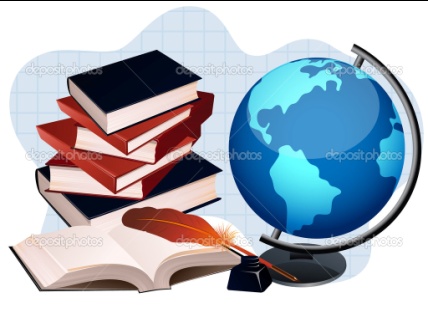 школа «Глобус»    Унэе мылъкукlэ лэжьэрэ    гурыт гъэсэныгъэ ублэпlэ    еджапlэу «Глобус»        385018, къ. Мыекъуапэ,        ур. Курганнэ,316 E-mail:schoolglobus01@mail.ru         ОГРН1160105051083,          ИНН 0105076751          КПП 010501001контрольных работ- 4 часа РазделТема  РазделТема  «Виды речевой и читательской деятельности»,  «Литературоведческая пропедевтика», «Творческая деятельность»Наша республика Адыгея  (6часов)«Виды речевой и читательской деятельности»,  «Литературоведческая пропедевтика», «Творческая деятельность»Наша республика Адыгея  (6часов)«Виды речевой и читательской деятельности»,  «Литературоведческая пропедевтика», «Творческая деятельность»Наша республика Адыгея  (6часов)«Виды речевой и читательской деятельности»,  «Литературоведческая пропедевтика», «Творческая деятельность»Наша республика Адыгея  (6часов)«Виды речевой и читательской деятельности»,  «Литературоведческая пропедевтика», «Творческая деятельность»Наша республика Адыгея  (6часов)«Виды речевой и читательской деятельности»,  «Литературоведческая пропедевтика», «Творческая деятельность»Наша республика Адыгея  (6часов)«Виды речевой и читательской деятельности»,  «Литературоведческая пропедевтика», «Творческая деятельность»Наша республика Адыгея  (6часов)«Виды речевой и читательской деятельности»,  «Литературоведческая пропедевтика», «Творческая деятельность»Наша республика Адыгея  (6часов)«Виды речевой и читательской деятельности»,  «Литературоведческая пропедевтика», «Творческая деятельность»Наша республика Адыгея  (6часов)«Виды речевой и читательской деятельности»,  «Литературоведческая пропедевтика», «Творческая деятельность»Наша республика Адыгея  (6часов)«Виды речевой и читательской деятельности»,  «Литературоведческая пропедевтика», «Творческая деятельность»Наша республика Адыгея  (6часов)«Виды речевой и читательской деятельности»,  «Литературоведческая пропедевтика», «Творческая деятельность»Наша республика Адыгея  (6часов)Цель темыЦель темы- приобщение младших школьников к  национальной культуре и искусству, литературе народов, проживающих в Адыгее.- приобщение младших школьников к  национальной культуре и искусству, литературе народов, проживающих в Адыгее.- приобщение младших школьников к  национальной культуре и искусству, литературе народов, проживающих в Адыгее.- приобщение младших школьников к  национальной культуре и искусству, литературе народов, проживающих в Адыгее.- приобщение младших школьников к  национальной культуре и искусству, литературе народов, проживающих в Адыгее.- приобщение младших школьников к  национальной культуре и искусству, литературе народов, проживающих в Адыгее.- приобщение младших школьников к  национальной культуре и искусству, литературе народов, проживающих в Адыгее.- приобщение младших школьников к  национальной культуре и искусству, литературе народов, проживающих в Адыгее.- приобщение младших школьников к  национальной культуре и искусству, литературе народов, проживающих в Адыгее.- приобщение младших школьников к  национальной культуре и искусству, литературе народов, проживающих в Адыгее.- приобщение младших школьников к  национальной культуре и искусству, литературе народов, проживающих в Адыгее.- приобщение младших школьников к  национальной культуре и искусству, литературе народов, проживающих в Адыгее.Планируемые результатыПланируемые результатыПланируемые результатыПланируемые результатыПланируемые результатыПланируемые результатыПланируемые результатыПланируемые результатыПланируемые результатыПланируемые результатыПланируемые результатыПланируемые результатыПланируемые результатыПланируемые результатыПредметныеПредметныеПредметныеПредметныеПредметныеПредметныеПредметныеПредметныеУУДУУДУУДЧтение: работас информациейЧтение: работас информациейЧтение: работас информациейУченик научится осознанно воспринимать (при чтении вслух, при прослушивании) содержание различных видов текстов;читать осознанно и выразительно доступные по объему произведения;читать по ролям литературное произведение;Ученик научится осознанно воспринимать (при чтении вслух, при прослушивании) содержание различных видов текстов;читать осознанно и выразительно доступные по объему произведения;читать по ролям литературное произведение;Ученик научится осознанно воспринимать (при чтении вслух, при прослушивании) содержание различных видов текстов;читать осознанно и выразительно доступные по объему произведения;читать по ролям литературное произведение;Ученик научится осознанно воспринимать (при чтении вслух, при прослушивании) содержание различных видов текстов;читать осознанно и выразительно доступные по объему произведения;читать по ролям литературное произведение;Ученик научится осознанно воспринимать (при чтении вслух, при прослушивании) содержание различных видов текстов;читать осознанно и выразительно доступные по объему произведения;читать по ролям литературное произведение;Ученик научится осознанно воспринимать (при чтении вслух, при прослушивании) содержание различных видов текстов;читать осознанно и выразительно доступные по объему произведения;читать по ролям литературное произведение;Ученик научится осознанно воспринимать (при чтении вслух, при прослушивании) содержание различных видов текстов;читать осознанно и выразительно доступные по объему произведения;читать по ролям литературное произведение;Ученик научится осознанно воспринимать (при чтении вслух, при прослушивании) содержание различных видов текстов;читать осознанно и выразительно доступные по объему произведения;читать по ролям литературное произведение;Л-04, Л-05,Л-18, Р-03, Р-07, Р-10, Р-11, П-01, П-04,П-06,К-02, К-11.Л-04, Л-05,Л-18, Р-03, Р-07, Р-10, Р-11, П-01, П-04,П-06,К-02, К-11.Л-04, Л-05,Л-18, Р-03, Р-07, Р-10, Р-11, П-01, П-04,П-06,К-02, К-11.Ч1-02, Ч1-03, Ч1-04, Ч1-05,  Ч2-01, Ч2-04,  Ч3-02, Ч3-10.Ч1-02, Ч1-03, Ч1-04, Ч1-05,  Ч2-01, Ч2-04,  Ч3-02, Ч3-10.Ч1-02, Ч1-03, Ч1-04, Ч1-05,  Ч2-01, Ч2-04,  Ч3-02, Ч3-10.Ученик получит возможность научитьсяоформлять свою мысль в монологическое речевое высказывание небольшого объема (повествование, описание, рассуждение). с опорой на авторский текст, по предложенной теме или отвечая на вопрос;вести диалог в различных учебных и бытовых ситуациях общения, соблюдая правила речевого этикета, участвовать в диалоге при обсуждении прослушанного/прочитанного произведения;Ученик получит возможность научитьсяоформлять свою мысль в монологическое речевое высказывание небольшого объема (повествование, описание, рассуждение). с опорой на авторский текст, по предложенной теме или отвечая на вопрос;вести диалог в различных учебных и бытовых ситуациях общения, соблюдая правила речевого этикета, участвовать в диалоге при обсуждении прослушанного/прочитанного произведения;Ученик получит возможность научитьсяоформлять свою мысль в монологическое речевое высказывание небольшого объема (повествование, описание, рассуждение). с опорой на авторский текст, по предложенной теме или отвечая на вопрос;вести диалог в различных учебных и бытовых ситуациях общения, соблюдая правила речевого этикета, участвовать в диалоге при обсуждении прослушанного/прочитанного произведения;Ученик получит возможность научитьсяоформлять свою мысль в монологическое речевое высказывание небольшого объема (повествование, описание, рассуждение). с опорой на авторский текст, по предложенной теме или отвечая на вопрос;вести диалог в различных учебных и бытовых ситуациях общения, соблюдая правила речевого этикета, участвовать в диалоге при обсуждении прослушанного/прочитанного произведения;Ученик получит возможность научитьсяоформлять свою мысль в монологическое речевое высказывание небольшого объема (повествование, описание, рассуждение). с опорой на авторский текст, по предложенной теме или отвечая на вопрос;вести диалог в различных учебных и бытовых ситуациях общения, соблюдая правила речевого этикета, участвовать в диалоге при обсуждении прослушанного/прочитанного произведения;Ученик получит возможность научитьсяоформлять свою мысль в монологическое речевое высказывание небольшого объема (повествование, описание, рассуждение). с опорой на авторский текст, по предложенной теме или отвечая на вопрос;вести диалог в различных учебных и бытовых ситуациях общения, соблюдая правила речевого этикета, участвовать в диалоге при обсуждении прослушанного/прочитанного произведения;Ученик получит возможность научитьсяоформлять свою мысль в монологическое речевое высказывание небольшого объема (повествование, описание, рассуждение). с опорой на авторский текст, по предложенной теме или отвечая на вопрос;вести диалог в различных учебных и бытовых ситуациях общения, соблюдая правила речевого этикета, участвовать в диалоге при обсуждении прослушанного/прочитанного произведения;Ученик получит возможность научитьсяоформлять свою мысль в монологическое речевое высказывание небольшого объема (повествование, описание, рассуждение). с опорой на авторский текст, по предложенной теме или отвечая на вопрос;вести диалог в различных учебных и бытовых ситуациях общения, соблюдая правила речевого этикета, участвовать в диалоге при обсуждении прослушанного/прочитанного произведения;Межпредметные связиМежпредметные связиМежпредметные связиФормы работыФормы работыФормы работыФормы работыФормы работыФормы работыФормы работыФормы работыРесурсыРесурсыРесурсыЛитературное чтение, русский язык, окружающий мир, ИЗО.Литературное чтение, русский язык, окружающий мир, ИЗО.Литературное чтение, русский язык, окружающий мир, ИЗО.Фронтальная, индивидуальная, парная, групповая.Фронтальная, индивидуальная, парная, групповая.Фронтальная, индивидуальная, парная, групповая.Фронтальная, индивидуальная, парная, групповая.Фронтальная, индивидуальная, парная, групповая.Фронтальная, индивидуальная, парная, групповая.Фронтальная, индивидуальная, парная, групповая.Фронтальная, индивидуальная, парная, групповая.Учебник Родные просторы. Книга для чтения во 2 классе. Портреты адыгских поэтов.Учебник Родные просторы. Книга для чтения во 2 классе. Портреты адыгских поэтов.Учебник Родные просторы. Книга для чтения во 2 классе. Портреты адыгских поэтов.I этап. Мотивация к деятельностиI этап. Мотивация к деятельностиI этап. Мотивация к деятельностиI этап. Мотивация к деятельностиI этап. Мотивация к деятельностиI этап. Мотивация к деятельностиI этап. Мотивация к деятельностиI этап. Мотивация к деятельностиI этап. Мотивация к деятельностиI этап. Мотивация к деятельностиI этап. Мотивация к деятельностиI этап. Мотивация к деятельностиI этап. Мотивация к деятельностиI этап. Мотивация к деятельностиЦель: мотивировать обучающихся на изучение темы: «Наша республика Адыгея»  Цель: мотивировать обучающихся на изучение темы: «Наша республика Адыгея»  Цель: мотивировать обучающихся на изучение темы: «Наша республика Адыгея»  Цель: мотивировать обучающихся на изучение темы: «Наша республика Адыгея»  Цель: мотивировать обучающихся на изучение темы: «Наша республика Адыгея»  Цель: мотивировать обучающихся на изучение темы: «Наша республика Адыгея»  Проблемная ситуация:«Родина – мать, умей за нее постоять» - Объясните смысл пословицы. Какая тема будет объединять все произведения в данном разделе?Проблемная ситуация:«Родина – мать, умей за нее постоять» - Объясните смысл пословицы. Какая тема будет объединять все произведения в данном разделе?Проблемная ситуация:«Родина – мать, умей за нее постоять» - Объясните смысл пословицы. Какая тема будет объединять все произведения в данном разделе?Проблемная ситуация:«Родина – мать, умей за нее постоять» - Объясните смысл пословицы. Какая тема будет объединять все произведения в данном разделе?Проблемная ситуация:«Родина – мать, умей за нее постоять» - Объясните смысл пословицы. Какая тема будет объединять все произведения в данном разделе?Проблемная ситуация:«Родина – мать, умей за нее постоять» - Объясните смысл пословицы. Какая тема будет объединять все произведения в данном разделе?Проблемная ситуация:«Родина – мать, умей за нее постоять» - Объясните смысл пословицы. Какая тема будет объединять все произведения в данном разделе?Проблемная ситуация:«Родина – мать, умей за нее постоять» - Объясните смысл пословицы. Какая тема будет объединять все произведения в данном разделе?II этап. Учебно-познавательная деятельностьII этап. Учебно-познавательная деятельностьII этап. Учебно-познавательная деятельностьII этап. Учебно-познавательная деятельностьII этап. Учебно-познавательная деятельностьII этап. Учебно-познавательная деятельностьII этап. Учебно-познавательная деятельностьII этап. Учебно-познавательная деятельностьII этап. Учебно-познавательная деятельностьII этап. Учебно-познавательная деятельностьII этап. Учебно-познавательная деятельностьII этап. Учебно-познавательная деятельностьII этап. Учебно-познавательная деятельностьII этап. Учебно-познавательная деятельность№ урокаОсновное содержание темыОсновное содержание темыОсновное содержание темыОсновное содержание темыОсновное содержание темыОсновное содержание темыДомашнее заданиеДомашнее заданиеТермины и понятияТермины и понятияТермины и понятияДата по плануДата по факту Яхутль С.М. Стихотворение.  «Адыгея родная моя».Майкоп- столица Адыгеи. Яхутль С.М. Стихотворение.  «Адыгея родная моя».Майкоп- столица Адыгеи. Яхутль С.М. Стихотворение.  «Адыгея родная моя».Майкоп- столица Адыгеи. Яхутль С.М. Стихотворение.  «Адыгея родная моя».Майкоп- столица Адыгеи. Яхутль С.М. Стихотворение.  «Адыгея родная моя».Майкоп- столица Адыгеи. Яхутль С.М. Стихотворение.  «Адыгея родная моя».Майкоп- столица Адыгеи.с.4, рисунок к стих.с.4, рисунок к стих.жанр, стихотворениежанр, стихотворениежанр, стихотворениеНароды, живущие в Адыгее. Жанэ К. «Так в Адыгее говорят» Адыгейская национальная одежда. Куёк Н. «Мальчик в черкеске»Народы, живущие в Адыгее. Жанэ К. «Так в Адыгее говорят» Адыгейская национальная одежда. Куёк Н. «Мальчик в черкеске»Народы, живущие в Адыгее. Жанэ К. «Так в Адыгее говорят» Адыгейская национальная одежда. Куёк Н. «Мальчик в черкеске»Народы, живущие в Адыгее. Жанэ К. «Так в Адыгее говорят» Адыгейская национальная одежда. Куёк Н. «Мальчик в черкеске»Народы, живущие в Адыгее. Жанэ К. «Так в Адыгее говорят» Адыгейская национальная одежда. Куёк Н. «Мальчик в черкеске»Народы, живущие в Адыгее. Жанэ К. «Так в Адыгее говорят» Адыгейская национальная одежда. Куёк Н. «Мальчик в черкеске»с.5-7 с. 7 наизустьс.5-7 с. 7 наизустьНароды, живущие в Адыгее. Жанэ К. «Так в Адыгее говорят» Адыгейская национальная одежда. Куёк Н. «Мальчик в черкеске»Народы, живущие в Адыгее. Жанэ К. «Так в Адыгее говорят» Адыгейская национальная одежда. Куёк Н. «Мальчик в черкеске»Народы, живущие в Адыгее. Жанэ К. «Так в Адыгее говорят» Адыгейская национальная одежда. Куёк Н. «Мальчик в черкеске»Народы, живущие в Адыгее. Жанэ К. «Так в Адыгее говорят» Адыгейская национальная одежда. Куёк Н. «Мальчик в черкеске»Народы, живущие в Адыгее. Жанэ К. «Так в Адыгее говорят» Адыгейская национальная одежда. Куёк Н. «Мальчик в черкеске»Народы, живущие в Адыгее. Жанэ К. «Так в Адыгее говорят» Адыгейская национальная одежда. Куёк Н. «Мальчик в черкеске»с.5-7 с. 7 наизустьс.5-7 с. 7 наизустьадыгейская национальная одеждаадыгейская национальная одеждаадыгейская национальная одеждаЦ. Теучеж «Пшиш». М.Тлехас «Моя земля».Ц. Теучеж «Пшиш». М.Тлехас «Моя земля».Ц. Теучеж «Пшиш». М.Тлехас «Моя земля».Ц. Теучеж «Пшиш». М.Тлехас «Моя земля».Ц. Теучеж «Пшиш». М.Тлехас «Моя земля».Ц. Теучеж «Пшиш». М.Тлехас «Моя земля».с.9-10 выраз.чтениес.9-10 выраз.чтениеСтартовая диагностика образовательных результатов. (40 мин)Стартовая диагностика образовательных результатов. (40 мин)Стартовая диагностика образовательных результатов. (40 мин)Стартовая диагностика образовательных результатов. (40 мин)Стартовая диагностика образовательных результатов. (40 мин)Стартовая диагностика образовательных результатов. (40 мин)Не заданоНе заданоIII. Интеллектуально-преобразовательная деятельностьIII. Интеллектуально-преобразовательная деятельностьIII. Интеллектуально-преобразовательная деятельностьIII. Интеллектуально-преобразовательная деятельностьIII. Интеллектуально-преобразовательная деятельностьIII. Интеллектуально-преобразовательная деятельностьIII. Интеллектуально-преобразовательная деятельностьIII. Интеллектуально-преобразовательная деятельностьIII. Интеллектуально-преобразовательная деятельностьIII. Интеллектуально-преобразовательная деятельностьIII. Интеллектуально-преобразовательная деятельностьIII. Интеллектуально-преобразовательная деятельностьIII. Интеллектуально-преобразовательная деятельностьIII. Интеллектуально-преобразовательная деятельностьЦель: учить школьников самоорганизации при выполнении учебного заданияЦель: учить школьников самоорганизации при выполнении учебного заданияЦель: учить школьников самоорганизации при выполнении учебного заданияЦель: учить школьников самоорганизации при выполнении учебного задания На этапе «Интеллектуально-преобразовательная деятельность» учащимся предлагается выполнить практические задания:
информативное - учащиеся работают, используя образец на доске, в учебнике или рабочей тетради; 
импровизационное - учащиеся, используя усвоенный алгоритм, выполняют задание, которое отличается от образца по содержанию или форме; 
эвристическое - учащиеся самостоятельно выполняют задание на предложенную тему.  На этапе «Интеллектуально-преобразовательная деятельность» учащимся предлагается выполнить практические задания:
информативное - учащиеся работают, используя образец на доске, в учебнике или рабочей тетради; 
импровизационное - учащиеся, используя усвоенный алгоритм, выполняют задание, которое отличается от образца по содержанию или форме; 
эвристическое - учащиеся самостоятельно выполняют задание на предложенную тему.  На этапе «Интеллектуально-преобразовательная деятельность» учащимся предлагается выполнить практические задания:
информативное - учащиеся работают, используя образец на доске, в учебнике или рабочей тетради; 
импровизационное - учащиеся, используя усвоенный алгоритм, выполняют задание, которое отличается от образца по содержанию или форме; 
эвристическое - учащиеся самостоятельно выполняют задание на предложенную тему.  На этапе «Интеллектуально-преобразовательная деятельность» учащимся предлагается выполнить практические задания:
информативное - учащиеся работают, используя образец на доске, в учебнике или рабочей тетради; 
импровизационное - учащиеся, используя усвоенный алгоритм, выполняют задание, которое отличается от образца по содержанию или форме; 
эвристическое - учащиеся самостоятельно выполняют задание на предложенную тему.  На этапе «Интеллектуально-преобразовательная деятельность» учащимся предлагается выполнить практические задания:
информативное - учащиеся работают, используя образец на доске, в учебнике или рабочей тетради; 
импровизационное - учащиеся, используя усвоенный алгоритм, выполняют задание, которое отличается от образца по содержанию или форме; 
эвристическое - учащиеся самостоятельно выполняют задание на предложенную тему.  На этапе «Интеллектуально-преобразовательная деятельность» учащимся предлагается выполнить практические задания:
информативное - учащиеся работают, используя образец на доске, в учебнике или рабочей тетради; 
импровизационное - учащиеся, используя усвоенный алгоритм, выполняют задание, которое отличается от образца по содержанию или форме; 
эвристическое - учащиеся самостоятельно выполняют задание на предложенную тему.  На этапе «Интеллектуально-преобразовательная деятельность» учащимся предлагается выполнить практические задания:
информативное - учащиеся работают, используя образец на доске, в учебнике или рабочей тетради; 
импровизационное - учащиеся, используя усвоенный алгоритм, выполняют задание, которое отличается от образца по содержанию или форме; 
эвристическое - учащиеся самостоятельно выполняют задание на предложенную тему.  На этапе «Интеллектуально-преобразовательная деятельность» учащимся предлагается выполнить практические задания:
информативное - учащиеся работают, используя образец на доске, в учебнике или рабочей тетради; 
импровизационное - учащиеся, используя усвоенный алгоритм, выполняют задание, которое отличается от образца по содержанию или форме; 
эвристическое - учащиеся самостоятельно выполняют задание на предложенную тему.  На этапе «Интеллектуально-преобразовательная деятельность» учащимся предлагается выполнить практические задания:
информативное - учащиеся работают, используя образец на доске, в учебнике или рабочей тетради; 
импровизационное - учащиеся, используя усвоенный алгоритм, выполняют задание, которое отличается от образца по содержанию или форме; 
эвристическое - учащиеся самостоятельно выполняют задание на предложенную тему.  На этапе «Интеллектуально-преобразовательная деятельность» учащимся предлагается выполнить практические задания:
информативное - учащиеся работают, используя образец на доске, в учебнике или рабочей тетради; 
импровизационное - учащиеся, используя усвоенный алгоритм, выполняют задание, которое отличается от образца по содержанию или форме; 
эвристическое - учащиеся самостоятельно выполняют задание на предложенную тему. IV этап. Контроль и оценка результатов обучающей деятельностиIV этап. Контроль и оценка результатов обучающей деятельностиIV этап. Контроль и оценка результатов обучающей деятельностиIV этап. Контроль и оценка результатов обучающей деятельностиIV этап. Контроль и оценка результатов обучающей деятельностиIV этап. Контроль и оценка результатов обучающей деятельностиIV этап. Контроль и оценка результатов обучающей деятельностиIV этап. Контроль и оценка результатов обучающей деятельностиIV этап. Контроль и оценка результатов обучающей деятельностиIV этап. Контроль и оценка результатов обучающей деятельностиIV этап. Контроль и оценка результатов обучающей деятельностиIV этап. Контроль и оценка результатов обучающей деятельностиIV этап. Контроль и оценка результатов обучающей деятельностиIV этап. Контроль и оценка результатов обучающей деятельностиФормы контроляФормы контроляФормы контроляФормы контроляФормы контроляОценка результатов деятельностиОценка результатов деятельностиОценка результатов деятельностиОценка результатов деятельностиОценка результатов деятельностиОценка результатов деятельностиОценка результатов деятельностиОценка результатов деятельностиОценка результатов деятельностиФормы контроляФормы контроляФормы контроляФормы контроляФормы контролясамооценка учителясамооценка учителясамооценка учителясамооценка учителясамооценка учителявнешняя оценкавнешняя оценкавнешняя оценкавнешняя оценка1.Чтение стихотворения наизусть.1.Чтение стихотворения наизусть.1.Чтение стихотворения наизусть.1.Чтение стихотворения наизусть.1.Чтение стихотворения наизусть.Формирует адекватную оценку по выполнению поставленных задач урока.

Стимулирует учеников оценивать свою деятельность на уроке, свои чувства и настроение.Формирует адекватную оценку по выполнению поставленных задач урока.

Стимулирует учеников оценивать свою деятельность на уроке, свои чувства и настроение.Формирует адекватную оценку по выполнению поставленных задач урока.

Стимулирует учеников оценивать свою деятельность на уроке, свои чувства и настроение.Формирует адекватную оценку по выполнению поставленных задач урока.

Стимулирует учеников оценивать свою деятельность на уроке, свои чувства и настроение.Формирует адекватную оценку по выполнению поставленных задач урока.

Стимулирует учеников оценивать свою деятельность на уроке, свои чувства и настроение.Тема, кол-во часовТема, кол-во часовПроизведения адыгейского устного народного творчества и национальные игры.    (16 часов)Произведения адыгейского устного народного творчества и национальные игры.    (16 часов)Произведения адыгейского устного народного творчества и национальные игры.    (16 часов)Произведения адыгейского устного народного творчества и национальные игры.    (16 часов)Произведения адыгейского устного народного творчества и национальные игры.    (16 часов)Произведения адыгейского устного народного творчества и национальные игры.    (16 часов)Произведения адыгейского устного народного творчества и национальные игры.    (16 часов)Произведения адыгейского устного народного творчества и национальные игры.    (16 часов)Произведения адыгейского устного народного творчества и национальные игры.    (16 часов)Произведения адыгейского устного народного творчества и национальные игры.    (16 часов)Произведения адыгейского устного народного творчества и национальные игры.    (16 часов)Произведения адыгейского устного народного творчества и национальные игры.    (16 часов)Цель темыЦель темы- приобщение младших школьников к элементам устного народного творчества, национальной культуре и искусству, литературе народов, проживающих в Адыгее.- приобщение младших школьников к элементам устного народного творчества, национальной культуре и искусству, литературе народов, проживающих в Адыгее.- приобщение младших школьников к элементам устного народного творчества, национальной культуре и искусству, литературе народов, проживающих в Адыгее.- приобщение младших школьников к элементам устного народного творчества, национальной культуре и искусству, литературе народов, проживающих в Адыгее.- приобщение младших школьников к элементам устного народного творчества, национальной культуре и искусству, литературе народов, проживающих в Адыгее.- приобщение младших школьников к элементам устного народного творчества, национальной культуре и искусству, литературе народов, проживающих в Адыгее.- приобщение младших школьников к элементам устного народного творчества, национальной культуре и искусству, литературе народов, проживающих в Адыгее.- приобщение младших школьников к элементам устного народного творчества, национальной культуре и искусству, литературе народов, проживающих в Адыгее.- приобщение младших школьников к элементам устного народного творчества, национальной культуре и искусству, литературе народов, проживающих в Адыгее.- приобщение младших школьников к элементам устного народного творчества, национальной культуре и искусству, литературе народов, проживающих в Адыгее.- приобщение младших школьников к элементам устного народного творчества, национальной культуре и искусству, литературе народов, проживающих в Адыгее.- приобщение младших школьников к элементам устного народного творчества, национальной культуре и искусству, литературе народов, проживающих в Адыгее.Планируемые результатыПланируемые результатыПланируемые результатыПланируемые результатыПланируемые результатыПланируемые результатыПланируемые результатыПланируемые результатыПланируемые результатыПланируемые результатыПланируемые результатыПланируемые результатыПланируемые результатыПланируемые результатыПредметныеПредметныеПредметныеПредметныеПредметныеПредметныеПредметныеПредметныеУУДУУДУУДЧтение: работас информациейЧтение: работас информациейЧтение: работас информациейУченик научится - читать по ролям литературное произведение;- оформлять свою мысль в монологическое речевое высказывание небольшого объема (повествование, описание, рассуждение) с опорой на авторский текст; - работать со словом (распознавать прямое и переносное значение слова, его многознач-ность), целенаправленно пополнять свой активный словарный запас;Ученик научится - читать по ролям литературное произведение;- оформлять свою мысль в монологическое речевое высказывание небольшого объема (повествование, описание, рассуждение) с опорой на авторский текст; - работать со словом (распознавать прямое и переносное значение слова, его многознач-ность), целенаправленно пополнять свой активный словарный запас;Ученик научится - читать по ролям литературное произведение;- оформлять свою мысль в монологическое речевое высказывание небольшого объема (повествование, описание, рассуждение) с опорой на авторский текст; - работать со словом (распознавать прямое и переносное значение слова, его многознач-ность), целенаправленно пополнять свой активный словарный запас;Ученик научится - читать по ролям литературное произведение;- оформлять свою мысль в монологическое речевое высказывание небольшого объема (повествование, описание, рассуждение) с опорой на авторский текст; - работать со словом (распознавать прямое и переносное значение слова, его многознач-ность), целенаправленно пополнять свой активный словарный запас;Ученик научится - читать по ролям литературное произведение;- оформлять свою мысль в монологическое речевое высказывание небольшого объема (повествование, описание, рассуждение) с опорой на авторский текст; - работать со словом (распознавать прямое и переносное значение слова, его многознач-ность), целенаправленно пополнять свой активный словарный запас;Ученик научится - читать по ролям литературное произведение;- оформлять свою мысль в монологическое речевое высказывание небольшого объема (повествование, описание, рассуждение) с опорой на авторский текст; - работать со словом (распознавать прямое и переносное значение слова, его многознач-ность), целенаправленно пополнять свой активный словарный запас;Ученик научится - читать по ролям литературное произведение;- оформлять свою мысль в монологическое речевое высказывание небольшого объема (повествование, описание, рассуждение) с опорой на авторский текст; - работать со словом (распознавать прямое и переносное значение слова, его многознач-ность), целенаправленно пополнять свой активный словарный запас;Ученик научится - читать по ролям литературное произведение;- оформлять свою мысль в монологическое речевое высказывание небольшого объема (повествование, описание, рассуждение) с опорой на авторский текст; - работать со словом (распознавать прямое и переносное значение слова, его многознач-ность), целенаправленно пополнять свой активный словарный запас;Л-02, Л-04,Р-03, Р-07,Р-11, Р-12,П-01,П-06,К-02, К-11,Л-18.Л-02, Л-04,Р-03, Р-07,Р-11, Р-12,П-01,П-06,К-02, К-11,Л-18.Л-02, Л-04,Р-03, Р-07,Р-11, Р-12,П-01,П-06,К-02, К-11,Л-18.Ч1-02, Ч1-03,Ч1-07, Ч2-01,Ч2-06, Ч3-02,Ч3-10,  Ч1-04,Ч1-02, Ч1-03,Ч1-07, Ч2-01,Ч2-06, Ч3-02,Ч3-10,  Ч1-04,Ч1-02, Ч1-03,Ч1-07, Ч2-01,Ч2-06, Ч3-02,Ч3-10,  Ч1-04,Ученик получит возможность научиться - использовать простейшие приемы анализа различных видов текстов: устанавливать причинно-следственные связи и определять главную мысль произведения;- делить текст на части, озаглавливать их; -  составлять простой план; находить различные средства выразительности (сравнение, олицетворение, метафора), определяющие отношение автора к герою, событию;Ученик получит возможность научиться - использовать простейшие приемы анализа различных видов текстов: устанавливать причинно-следственные связи и определять главную мысль произведения;- делить текст на части, озаглавливать их; -  составлять простой план; находить различные средства выразительности (сравнение, олицетворение, метафора), определяющие отношение автора к герою, событию;Ученик получит возможность научиться - использовать простейшие приемы анализа различных видов текстов: устанавливать причинно-следственные связи и определять главную мысль произведения;- делить текст на части, озаглавливать их; -  составлять простой план; находить различные средства выразительности (сравнение, олицетворение, метафора), определяющие отношение автора к герою, событию;Ученик получит возможность научиться - использовать простейшие приемы анализа различных видов текстов: устанавливать причинно-следственные связи и определять главную мысль произведения;- делить текст на части, озаглавливать их; -  составлять простой план; находить различные средства выразительности (сравнение, олицетворение, метафора), определяющие отношение автора к герою, событию;Ученик получит возможность научиться - использовать простейшие приемы анализа различных видов текстов: устанавливать причинно-следственные связи и определять главную мысль произведения;- делить текст на части, озаглавливать их; -  составлять простой план; находить различные средства выразительности (сравнение, олицетворение, метафора), определяющие отношение автора к герою, событию;Ученик получит возможность научиться - использовать простейшие приемы анализа различных видов текстов: устанавливать причинно-следственные связи и определять главную мысль произведения;- делить текст на части, озаглавливать их; -  составлять простой план; находить различные средства выразительности (сравнение, олицетворение, метафора), определяющие отношение автора к герою, событию;Ученик получит возможность научиться - использовать простейшие приемы анализа различных видов текстов: устанавливать причинно-следственные связи и определять главную мысль произведения;- делить текст на части, озаглавливать их; -  составлять простой план; находить различные средства выразительности (сравнение, олицетворение, метафора), определяющие отношение автора к герою, событию;Ученик получит возможность научиться - использовать простейшие приемы анализа различных видов текстов: устанавливать причинно-следственные связи и определять главную мысль произведения;- делить текст на части, озаглавливать их; -  составлять простой план; находить различные средства выразительности (сравнение, олицетворение, метафора), определяющие отношение автора к герою, событию;Л-02, Л-04,Р-03, Р-07,Р-11, Р-12,П-01,П-06,К-02, К-11,Л-18.Л-02, Л-04,Р-03, Р-07,Р-11, Р-12,П-01,П-06,К-02, К-11,Л-18.Л-02, Л-04,Р-03, Р-07,Р-11, Р-12,П-01,П-06,К-02, К-11,Л-18.Ч1-02, Ч1-03,Ч1-07, Ч2-01,Ч2-06, Ч3-02,Ч3-10,  Ч1-04,Ч1-02, Ч1-03,Ч1-07, Ч2-01,Ч2-06, Ч3-02,Ч3-10,  Ч1-04,Ч1-02, Ч1-03,Ч1-07, Ч2-01,Ч2-06, Ч3-02,Ч3-10,  Ч1-04,Организация образовательного пространстваОрганизация образовательного пространстваОрганизация образовательного пространстваОрганизация образовательного пространстваОрганизация образовательного пространстваОрганизация образовательного пространстваОрганизация образовательного пространстваОрганизация образовательного пространстваОрганизация образовательного пространстваОрганизация образовательного пространстваОрганизация образовательного пространстваОрганизация образовательного пространстваОрганизация образовательного пространстваОрганизация образовательного пространстваМежпредметные связиМежпредметные связиМежпредметные связиФормы работыФормы работыФормы работыФормы работыФормы работыФормы работыФормы работыФормы работыРесурсыРесурсыРесурсыЛитературное чтение, окружающий мир, изо, технологияЛитературное чтение, окружающий мир, изо, технологияЛитературное чтение, окружающий мир, изо, технологияФронтальная, индивидуальная, парная, групповая.Фронтальная, индивидуальная, парная, групповая.Фронтальная, индивидуальная, парная, групповая.Фронтальная, индивидуальная, парная, групповая.Фронтальная, индивидуальная, парная, групповая.Фронтальная, индивидуальная, парная, групповая.Фронтальная, индивидуальная, парная, групповая.Фронтальная, индивидуальная, парная, групповая.Учебник Родные просторы. Книга для чтения во 2 классе. Учебник Родные просторы. Книга для чтения во 2 классе. Учебник Родные просторы. Книга для чтения во 2 классе. I этап. Мотивация к деятельностиI этап. Мотивация к деятельностиI этап. Мотивация к деятельностиI этап. Мотивация к деятельностиI этап. Мотивация к деятельностиI этап. Мотивация к деятельностиI этап. Мотивация к деятельностиI этап. Мотивация к деятельностиI этап. Мотивация к деятельностиI этап. Мотивация к деятельностиI этап. Мотивация к деятельностиI этап. Мотивация к деятельностиI этап. Мотивация к деятельностиI этап. Мотивация к деятельностиЦель: мотивировать обучающихся на изучение темы: «Произведения адыгейского устного народного творчества и национальные игры».Цель: мотивировать обучающихся на изучение темы: «Произведения адыгейского устного народного творчества и национальные игры».Цель: мотивировать обучающихся на изучение темы: «Произведения адыгейского устного народного творчества и национальные игры».Цель: мотивировать обучающихся на изучение темы: «Произведения адыгейского устного народного творчества и национальные игры».Цель: мотивировать обучающихся на изучение темы: «Произведения адыгейского устного народного творчества и национальные игры».Цель: мотивировать обучающихся на изучение темы: «Произведения адыгейского устного народного творчества и национальные игры».Проблемная ситуация:- Что такое устное народное творчество? Какие жанры устного народного творчества вы знаете?Проблемная ситуация:- Что такое устное народное творчество? Какие жанры устного народного творчества вы знаете?Проблемная ситуация:- Что такое устное народное творчество? Какие жанры устного народного творчества вы знаете?Проблемная ситуация:- Что такое устное народное творчество? Какие жанры устного народного творчества вы знаете?Проблемная ситуация:- Что такое устное народное творчество? Какие жанры устного народного творчества вы знаете?Проблемная ситуация:- Что такое устное народное творчество? Какие жанры устного народного творчества вы знаете?Проблемная ситуация:- Что такое устное народное творчество? Какие жанры устного народного творчества вы знаете?Проблемная ситуация:- Что такое устное народное творчество? Какие жанры устного народного творчества вы знаете?II этап. Учебно-познавательная деятельностьII этап. Учебно-познавательная деятельностьII этап. Учебно-познавательная деятельностьII этап. Учебно-познавательная деятельностьII этап. Учебно-познавательная деятельностьII этап. Учебно-познавательная деятельностьII этап. Учебно-познавательная деятельностьII этап. Учебно-познавательная деятельностьII этап. Учебно-познавательная деятельностьII этап. Учебно-познавательная деятельностьII этап. Учебно-познавательная деятельностьII этап. Учебно-познавательная деятельностьII этап. Учебно-познавательная деятельностьII этап. Учебно-познавательная деятельностьОсновное содержание темыОсновное содержание темыОсновное содержание темыОсновное содержание темыОсновное содержание темыОсновное содержание темыДомашнее заданиеДомашнее заданиеТермины и понятияТермины и понятияТермины и понятияДата по плануДата по факту Загадки о животных, разных предметах, явлениях природы.  Пословицы  и поговорки о мудрости, разуме, мужестве, труде, честности, дружбе, добре, зле , семейных традициях.Сказки и сказания о добре и зле, храбрости и трусости, добрых поступках, дружбе, честности.    Сказка. Старый кот и мыши. Загадки о животных, разных предметах, явлениях природы.  Пословицы  и поговорки о мудрости, разуме, мужестве, труде, честности, дружбе, добре, зле , семейных традициях.Сказки и сказания о добре и зле, храбрости и трусости, добрых поступках, дружбе, честности.    Сказка. Старый кот и мыши. Загадки о животных, разных предметах, явлениях природы.  Пословицы  и поговорки о мудрости, разуме, мужестве, труде, честности, дружбе, добре, зле , семейных традициях.Сказки и сказания о добре и зле, храбрости и трусости, добрых поступках, дружбе, честности.    Сказка. Старый кот и мыши. Загадки о животных, разных предметах, явлениях природы.  Пословицы  и поговорки о мудрости, разуме, мужестве, труде, честности, дружбе, добре, зле , семейных традициях.Сказки и сказания о добре и зле, храбрости и трусости, добрых поступках, дружбе, честности.    Сказка. Старый кот и мыши. Загадки о животных, разных предметах, явлениях природы.  Пословицы  и поговорки о мудрости, разуме, мужестве, труде, честности, дружбе, добре, зле , семейных традициях.Сказки и сказания о добре и зле, храбрости и трусости, добрых поступках, дружбе, честности.    Сказка. Старый кот и мыши. Загадки о животных, разных предметах, явлениях природы.  Пословицы  и поговорки о мудрости, разуме, мужестве, труде, честности, дружбе, добре, зле , семейных традициях.Сказки и сказания о добре и зле, храбрости и трусости, добрых поступках, дружбе, честности.    Сказка. Старый кот и мыши.подобрать свои загадкивыучить 3 пословицыС.14 – 16 чтение по ролямподобрать свои загадкивыучить 3 пословицыС.14 – 16 чтение по ролямзагадказагадказагадка Загадки о животных, разных предметах, явлениях природы.  Пословицы  и поговорки о мудрости, разуме, мужестве, труде, честности, дружбе, добре, зле , семейных традициях.Сказки и сказания о добре и зле, храбрости и трусости, добрых поступках, дружбе, честности.    Сказка. Старый кот и мыши. Загадки о животных, разных предметах, явлениях природы.  Пословицы  и поговорки о мудрости, разуме, мужестве, труде, честности, дружбе, добре, зле , семейных традициях.Сказки и сказания о добре и зле, храбрости и трусости, добрых поступках, дружбе, честности.    Сказка. Старый кот и мыши. Загадки о животных, разных предметах, явлениях природы.  Пословицы  и поговорки о мудрости, разуме, мужестве, труде, честности, дружбе, добре, зле , семейных традициях.Сказки и сказания о добре и зле, храбрости и трусости, добрых поступках, дружбе, честности.    Сказка. Старый кот и мыши. Загадки о животных, разных предметах, явлениях природы.  Пословицы  и поговорки о мудрости, разуме, мужестве, труде, честности, дружбе, добре, зле , семейных традициях.Сказки и сказания о добре и зле, храбрости и трусости, добрых поступках, дружбе, честности.    Сказка. Старый кот и мыши. Загадки о животных, разных предметах, явлениях природы.  Пословицы  и поговорки о мудрости, разуме, мужестве, труде, честности, дружбе, добре, зле , семейных традициях.Сказки и сказания о добре и зле, храбрости и трусости, добрых поступках, дружбе, честности.    Сказка. Старый кот и мыши. Загадки о животных, разных предметах, явлениях природы.  Пословицы  и поговорки о мудрости, разуме, мужестве, труде, честности, дружбе, добре, зле , семейных традициях.Сказки и сказания о добре и зле, храбрости и трусости, добрых поступках, дружбе, честности.    Сказка. Старый кот и мыши.подобрать свои загадкивыучить 3 пословицыС.14 – 16 чтение по ролямподобрать свои загадкивыучить 3 пословицыС.14 – 16 чтение по ролямпословица, поговоркапословица, поговоркапословица, поговорка Загадки о животных, разных предметах, явлениях природы.  Пословицы  и поговорки о мудрости, разуме, мужестве, труде, честности, дружбе, добре, зле , семейных традициях.Сказки и сказания о добре и зле, храбрости и трусости, добрых поступках, дружбе, честности.    Сказка. Старый кот и мыши. Загадки о животных, разных предметах, явлениях природы.  Пословицы  и поговорки о мудрости, разуме, мужестве, труде, честности, дружбе, добре, зле , семейных традициях.Сказки и сказания о добре и зле, храбрости и трусости, добрых поступках, дружбе, честности.    Сказка. Старый кот и мыши. Загадки о животных, разных предметах, явлениях природы.  Пословицы  и поговорки о мудрости, разуме, мужестве, труде, честности, дружбе, добре, зле , семейных традициях.Сказки и сказания о добре и зле, храбрости и трусости, добрых поступках, дружбе, честности.    Сказка. Старый кот и мыши. Загадки о животных, разных предметах, явлениях природы.  Пословицы  и поговорки о мудрости, разуме, мужестве, труде, честности, дружбе, добре, зле , семейных традициях.Сказки и сказания о добре и зле, храбрости и трусости, добрых поступках, дружбе, честности.    Сказка. Старый кот и мыши. Загадки о животных, разных предметах, явлениях природы.  Пословицы  и поговорки о мудрости, разуме, мужестве, труде, честности, дружбе, добре, зле , семейных традициях.Сказки и сказания о добре и зле, храбрости и трусости, добрых поступках, дружбе, честности.    Сказка. Старый кот и мыши. Загадки о животных, разных предметах, явлениях природы.  Пословицы  и поговорки о мудрости, разуме, мужестве, труде, честности, дружбе, добре, зле , семейных традициях.Сказки и сказания о добре и зле, храбрости и трусости, добрых поступках, дружбе, честности.    Сказка. Старый кот и мыши.подобрать свои загадкивыучить 3 пословицыС.14 – 16 чтение по ролямподобрать свои загадкивыучить 3 пословицыС.14 – 16 чтение по ролямсказка, приметы сказки, зачин, завязка, повторы, структура, сюжетсказка, приметы сказки, зачин, завязка, повторы, структура, сюжетсказка, приметы сказки, зачин, завязка, повторы, структура, сюжетСказка. Петух-хвастун.Сказка. Петух-хвастун.Сказка. Петух-хвастун.Сказка. Петух-хвастун.Сказка. Петух-хвастун.Сказка. Петух-хвастун.С.16 -18 иллюстрацияС.16 -18 иллюстрациясказка, приметы сказки, зачин, завязка, повторы, структура, сюжетсказка, приметы сказки, зачин, завязка, повторы, структура, сюжетсказка, приметы сказки, зачин, завязка, повторы, структура, сюжетСказка. Дружная компания.Сказка. Дружная компания.Сказка. Дружная компания.Сказка. Дружная компания.Сказка. Дружная компания.Сказка. Дружная компания.с. 18 – 22 пересказс. 18 – 22 пересказсказка, приметы сказки, зачин, завязка, повторы, структура, сюжетсказка, приметы сказки, зачин, завязка, повторы, структура, сюжетсказка, приметы сказки, зачин, завязка, повторы, структура, сюжетСказка. Шапка небылиц.Сказка. Шапка небылиц.Сказка. Шапка небылиц.Сказка. Шапка небылиц.Сказка. Шапка небылиц.Сказка. Шапка небылиц.с. 22 -29, в.7 -8с. 22 -29, в.7 -8сказка, приметы сказки, зачин, завязка, повторы, структура, сюжетсказка, приметы сказки, зачин, завязка, повторы, структура, сюжетсказка, приметы сказки, зачин, завязка, повторы, структура, сюжетСказка. Злая мачеха.Сказка. Злая мачеха.Сказка. Злая мачеха.Сказка. Злая мачеха.Сказка. Злая мачеха.Сказка. Злая мачеха.с. 29 – 33 пересказс. 29 – 33 пересказсказка, приметы сказки, зачин, завязка, повторы, структура, сюжетсказка, приметы сказки, зачин, завязка, повторы, структура, сюжетсказка, приметы сказки, зачин, завязка, повторы, структура, сюжетСказка. Слава на долгие века.Сказка. Слава на долгие века.Сказка. Слава на долгие века.Сказка. Слава на долгие века.Сказка. Слава на долгие века.Сказка. Слава на долгие века.с. 34 чтение по ролямс. 34 чтение по ролямсказка, приметы сказки, зачин, завязка, повторы, структура, сюжетсказка, приметы сказки, зачин, завязка, повторы, структура, сюжетсказка, приметы сказки, зачин, завязка, повторы, структура, сюжетПроизведения из адыгейского нартского эпоса    Сказание. В гостях у старого нарта.Произведения из адыгейского нартского эпоса    Сказание. В гостях у старого нарта.Произведения из адыгейского нартского эпоса    Сказание. В гостях у старого нарта.Произведения из адыгейского нартского эпоса    Сказание. В гостях у старого нарта.Произведения из адыгейского нартского эпоса    Сказание. В гостях у старого нарта.Произведения из адыгейского нартского эпоса    Сказание. В гостях у старого нарта.с. 35 -38, в.5с. 35 -38, в.5сказка, приметы сказки, зачин, завязка, повторы, структура, сюжетсказка, приметы сказки, зачин, завязка, повторы, структура, сюжетсказка, приметы сказки, зачин, завязка, повторы, структура, сюжетСказание. Ток Тхагалиджа. Сказание. Как появились камыль и пхачич.Сказание. Ток Тхагалиджа. Сказание. Как появились камыль и пхачич.Сказание. Ток Тхагалиджа. Сказание. Как появились камыль и пхачич.Сказание. Ток Тхагалиджа. Сказание. Как появились камыль и пхачич.Сказание. Ток Тхагалиджа. Сказание. Как появились камыль и пхачич.Сказание. Ток Тхагалиджа. Сказание. Как появились камыль и пхачич.с. 39 – 40 чтение по ролямс. 40 – 43 выраз. чтениес. 39 – 40 чтение по ролямс. 40 – 43 выраз. чтениезачин, завязка,эпосзачин, завязка,эпосзачин, завязка,эпосОбобщающий урок по теме: «Адыгейское народное творчество».Проверочная работа № 2 по теме: «Адыгейское народное творчество». (20 мин)Обобщающий урок по теме: «Адыгейское народное творчество».Проверочная работа № 2 по теме: «Адыгейское народное творчество». (20 мин)Обобщающий урок по теме: «Адыгейское народное творчество».Проверочная работа № 2 по теме: «Адыгейское народное творчество». (20 мин)Обобщающий урок по теме: «Адыгейское народное творчество».Проверочная работа № 2 по теме: «Адыгейское народное творчество». (20 мин)Обобщающий урок по теме: «Адыгейское народное творчество».Проверочная работа № 2 по теме: «Адыгейское народное творчество». (20 мин)Обобщающий урок по теме: «Адыгейское народное творчество».Проверочная работа № 2 по теме: «Адыгейское народное творчество». (20 мин)не заданоне заданожанры устного народного творчестважанры устного народного творчестважанры устного народного творчестваIII. Интеллектуально-преобразовательная деятельностьIII. Интеллектуально-преобразовательная деятельностьIII. Интеллектуально-преобразовательная деятельностьIII. Интеллектуально-преобразовательная деятельностьIII. Интеллектуально-преобразовательная деятельностьIII. Интеллектуально-преобразовательная деятельностьIII. Интеллектуально-преобразовательная деятельностьIII. Интеллектуально-преобразовательная деятельностьIII. Интеллектуально-преобразовательная деятельностьIII. Интеллектуально-преобразовательная деятельностьIII. Интеллектуально-преобразовательная деятельностьIII. Интеллектуально-преобразовательная деятельностьЦель: учить школьников самоорганизации при выполнении учебного заданияЦель: учить школьников самоорганизации при выполнении учебного заданияЦель: учить школьников самоорганизации при выполнении учебного заданияЦель: учить школьников самоорганизации при выполнении учебного заданияНа этапе «Интеллектуально-преобразовательная деятельность» учащимся предлагается выполнить практические задания:
информативное - учащиеся работают, используя образец на доске, в учебнике или рабочей тетради; 
импровизационное - учащиеся, используя усвоенный алгоритм, выполняют задание, которое отличается от образца по содержанию или форме; 
эвристическое - учащиеся самостоятельно выполняют задание на предложенную тему. На этапе «Интеллектуально-преобразовательная деятельность» учащимся предлагается выполнить практические задания:
информативное - учащиеся работают, используя образец на доске, в учебнике или рабочей тетради; 
импровизационное - учащиеся, используя усвоенный алгоритм, выполняют задание, которое отличается от образца по содержанию или форме; 
эвристическое - учащиеся самостоятельно выполняют задание на предложенную тему. На этапе «Интеллектуально-преобразовательная деятельность» учащимся предлагается выполнить практические задания:
информативное - учащиеся работают, используя образец на доске, в учебнике или рабочей тетради; 
импровизационное - учащиеся, используя усвоенный алгоритм, выполняют задание, которое отличается от образца по содержанию или форме; 
эвристическое - учащиеся самостоятельно выполняют задание на предложенную тему. На этапе «Интеллектуально-преобразовательная деятельность» учащимся предлагается выполнить практические задания:
информативное - учащиеся работают, используя образец на доске, в учебнике или рабочей тетради; 
импровизационное - учащиеся, используя усвоенный алгоритм, выполняют задание, которое отличается от образца по содержанию или форме; 
эвристическое - учащиеся самостоятельно выполняют задание на предложенную тему. На этапе «Интеллектуально-преобразовательная деятельность» учащимся предлагается выполнить практические задания:
информативное - учащиеся работают, используя образец на доске, в учебнике или рабочей тетради; 
импровизационное - учащиеся, используя усвоенный алгоритм, выполняют задание, которое отличается от образца по содержанию или форме; 
эвристическое - учащиеся самостоятельно выполняют задание на предложенную тему. На этапе «Интеллектуально-преобразовательная деятельность» учащимся предлагается выполнить практические задания:
информативное - учащиеся работают, используя образец на доске, в учебнике или рабочей тетради; 
импровизационное - учащиеся, используя усвоенный алгоритм, выполняют задание, которое отличается от образца по содержанию или форме; 
эвристическое - учащиеся самостоятельно выполняют задание на предложенную тему. На этапе «Интеллектуально-преобразовательная деятельность» учащимся предлагается выполнить практические задания:
информативное - учащиеся работают, используя образец на доске, в учебнике или рабочей тетради; 
импровизационное - учащиеся, используя усвоенный алгоритм, выполняют задание, которое отличается от образца по содержанию или форме; 
эвристическое - учащиеся самостоятельно выполняют задание на предложенную тему. На этапе «Интеллектуально-преобразовательная деятельность» учащимся предлагается выполнить практические задания:
информативное - учащиеся работают, используя образец на доске, в учебнике или рабочей тетради; 
импровизационное - учащиеся, используя усвоенный алгоритм, выполняют задание, которое отличается от образца по содержанию или форме; 
эвристическое - учащиеся самостоятельно выполняют задание на предложенную тему. На этапе «Интеллектуально-преобразовательная деятельность» учащимся предлагается выполнить практические задания:
информативное - учащиеся работают, используя образец на доске, в учебнике или рабочей тетради; 
импровизационное - учащиеся, используя усвоенный алгоритм, выполняют задание, которое отличается от образца по содержанию или форме; 
эвристическое - учащиеся самостоятельно выполняют задание на предложенную тему. На этапе «Интеллектуально-преобразовательная деятельность» учащимся предлагается выполнить практические задания:
информативное - учащиеся работают, используя образец на доске, в учебнике или рабочей тетради; 
импровизационное - учащиеся, используя усвоенный алгоритм, выполняют задание, которое отличается от образца по содержанию или форме; 
эвристическое - учащиеся самостоятельно выполняют задание на предложенную тему. IV этап. Контроль и оценка результатов обучающей деятельностиIV этап. Контроль и оценка результатов обучающей деятельностиIV этап. Контроль и оценка результатов обучающей деятельностиIV этап. Контроль и оценка результатов обучающей деятельностиIV этап. Контроль и оценка результатов обучающей деятельностиIV этап. Контроль и оценка результатов обучающей деятельностиIV этап. Контроль и оценка результатов обучающей деятельностиIV этап. Контроль и оценка результатов обучающей деятельностиIV этап. Контроль и оценка результатов обучающей деятельностиIV этап. Контроль и оценка результатов обучающей деятельностиIV этап. Контроль и оценка результатов обучающей деятельностиIV этап. Контроль и оценка результатов обучающей деятельностиIV этап. Контроль и оценка результатов обучающей деятельностиIV этап. Контроль и оценка результатов обучающей деятельностиФормы контроляФормы контроляФормы контроляФормы контроляФормы контроляОценка результатов деятельностиОценка результатов деятельностиОценка результатов деятельностиОценка результатов деятельностиОценка результатов деятельностиОценка результатов деятельностиОценка результатов деятельностиОценка результатов деятельностиОценка результатов деятельностиФормы контроляФормы контроляФормы контроляФормы контроляФормы контролясамооценка учителясамооценка учителясамооценка учителясамооценка учителясамооценка учителявнешняя оценкавнешняя оценкавнешняя оценкавнешняя оценка1. Проверочная работа № 1 по теме: «Адыгейское народное творчество: сказки».1. Проверочная работа № 1 по теме: «Адыгейское народное творчество: сказки».1. Проверочная работа № 1 по теме: «Адыгейское народное творчество: сказки».1. Проверочная работа № 1 по теме: «Адыгейское народное творчество: сказки».1. Проверочная работа № 1 по теме: «Адыгейское народное творчество: сказки».Формирует адекватную оценку по выполнению поставленных задач урока.

Стимулирует учеников оценивать свою деятельность на уроке, свои чувства и настроение.Формирует адекватную оценку по выполнению поставленных задач урока.

Стимулирует учеников оценивать свою деятельность на уроке, свои чувства и настроение.Формирует адекватную оценку по выполнению поставленных задач урока.

Стимулирует учеников оценивать свою деятельность на уроке, свои чувства и настроение.Формирует адекватную оценку по выполнению поставленных задач урока.

Стимулирует учеников оценивать свою деятельность на уроке, свои чувства и настроение.Формирует адекватную оценку по выполнению поставленных задач урока.

Стимулирует учеников оценивать свою деятельность на уроке, свои чувства и настроение.2. Проверочная работа № 2 по теме: «Адыгейское народное творчество».2. Проверочная работа № 2 по теме: «Адыгейское народное творчество».2. Проверочная работа № 2 по теме: «Адыгейское народное творчество».2. Проверочная работа № 2 по теме: «Адыгейское народное творчество».2. Проверочная работа № 2 по теме: «Адыгейское народное творчество».Формирует адекватную оценку по выполнению поставленных задач урока.

Стимулирует учеников оценивать свою деятельность на уроке, свои чувства и настроение.Формирует адекватную оценку по выполнению поставленных задач урока.

Стимулирует учеников оценивать свою деятельность на уроке, свои чувства и настроение.Формирует адекватную оценку по выполнению поставленных задач урока.

Стимулирует учеников оценивать свою деятельность на уроке, свои чувства и настроение.Формирует адекватную оценку по выполнению поставленных задач урока.

Стимулирует учеников оценивать свою деятельность на уроке, свои чувства и настроение.Формирует адекватную оценку по выполнению поставленных задач урока.

Стимулирует учеников оценивать свою деятельность на уроке, свои чувства и настроение.ТемаТемаПроизведения поэтов и писателей Республики Адыгея.   (35 часов)Произведения поэтов и писателей Республики Адыгея.   (35 часов)Произведения поэтов и писателей Республики Адыгея.   (35 часов)Произведения поэтов и писателей Республики Адыгея.   (35 часов)Произведения поэтов и писателей Республики Адыгея.   (35 часов)Произведения поэтов и писателей Республики Адыгея.   (35 часов)Произведения поэтов и писателей Республики Адыгея.   (35 часов)Произведения поэтов и писателей Республики Адыгея.   (35 часов)Произведения поэтов и писателей Республики Адыгея.   (35 часов)Произведения поэтов и писателей Республики Адыгея.   (35 часов)Произведения поэтов и писателей Республики Адыгея.   (35 часов)Произведения поэтов и писателей Республики Адыгея.   (35 часов)Произведения поэтов и писателей Республики Адыгея.   (35 часов)Цель темыЦель темы-развитие художественно-творческих и познавательных способностей, эмоциональной отзывчивости при чтении художественных произведений, развитие нравственных чувств, уважение к культуре народов многонациональной России.-развитие художественно-творческих и познавательных способностей, эмоциональной отзывчивости при чтении художественных произведений, развитие нравственных чувств, уважение к культуре народов многонациональной России.-развитие художественно-творческих и познавательных способностей, эмоциональной отзывчивости при чтении художественных произведений, развитие нравственных чувств, уважение к культуре народов многонациональной России.-развитие художественно-творческих и познавательных способностей, эмоциональной отзывчивости при чтении художественных произведений, развитие нравственных чувств, уважение к культуре народов многонациональной России.-развитие художественно-творческих и познавательных способностей, эмоциональной отзывчивости при чтении художественных произведений, развитие нравственных чувств, уважение к культуре народов многонациональной России.-развитие художественно-творческих и познавательных способностей, эмоциональной отзывчивости при чтении художественных произведений, развитие нравственных чувств, уважение к культуре народов многонациональной России.-развитие художественно-творческих и познавательных способностей, эмоциональной отзывчивости при чтении художественных произведений, развитие нравственных чувств, уважение к культуре народов многонациональной России.-развитие художественно-творческих и познавательных способностей, эмоциональной отзывчивости при чтении художественных произведений, развитие нравственных чувств, уважение к культуре народов многонациональной России.-развитие художественно-творческих и познавательных способностей, эмоциональной отзывчивости при чтении художественных произведений, развитие нравственных чувств, уважение к культуре народов многонациональной России.-развитие художественно-творческих и познавательных способностей, эмоциональной отзывчивости при чтении художественных произведений, развитие нравственных чувств, уважение к культуре народов многонациональной России.-развитие художественно-творческих и познавательных способностей, эмоциональной отзывчивости при чтении художественных произведений, развитие нравственных чувств, уважение к культуре народов многонациональной России.-развитие художественно-творческих и познавательных способностей, эмоциональной отзывчивости при чтении художественных произведений, развитие нравственных чувств, уважение к культуре народов многонациональной России.-развитие художественно-творческих и познавательных способностей, эмоциональной отзывчивости при чтении художественных произведений, развитие нравственных чувств, уважение к культуре народов многонациональной России.Планируемые результатыПланируемые результатыПланируемые результатыПланируемые результатыПланируемые результатыПланируемые результатыПланируемые результатыПланируемые результатыПланируемые результатыПланируемые результатыПланируемые результатыПланируемые результатыПланируемые результатыПланируемые результатыПланируемые результатыПредметныеПредметныеПредметныеПредметныеПредметныеПредметныеПредметныеПредметныеПредметныеУУДУУДУУДЧтение: работас информациейЧтение: работас информациейЧтение: работас информациейУченик научится - Читать (вслух и про себя) со скоростью, позволяющей осознавать (понимать) смысл прочитанного;                              - Читать осознанно и выразительно доступные по объему произведения;  - Ориентироваться в нравственном содержании прочитанного, осознавать сущность поведения героев, самостоятельно делать выводы, соотносить поступки героев с нравственными нормами; - Передавать содержание прочитанного или прослушанного с учетом специфики научно-популярного, учебного и художественного текстов; передавать содержание текста в виде пересказа (полного или выборочного);- Коллективно обсуждать прочитанное, доказывать собственное мнение, опираясь на текст или собственный опыт;-Ориентироваться в книге по названию, оглавлению, отличать сборник произведений от авторской книги, самостоятельно и целенаправленно осуществлять выбор книги в библиотеке по заданной тематике, по собственному желанию.Ученик научится - Читать (вслух и про себя) со скоростью, позволяющей осознавать (понимать) смысл прочитанного;                              - Читать осознанно и выразительно доступные по объему произведения;  - Ориентироваться в нравственном содержании прочитанного, осознавать сущность поведения героев, самостоятельно делать выводы, соотносить поступки героев с нравственными нормами; - Передавать содержание прочитанного или прослушанного с учетом специфики научно-популярного, учебного и художественного текстов; передавать содержание текста в виде пересказа (полного или выборочного);- Коллективно обсуждать прочитанное, доказывать собственное мнение, опираясь на текст или собственный опыт;-Ориентироваться в книге по названию, оглавлению, отличать сборник произведений от авторской книги, самостоятельно и целенаправленно осуществлять выбор книги в библиотеке по заданной тематике, по собственному желанию.Ученик научится - Читать (вслух и про себя) со скоростью, позволяющей осознавать (понимать) смысл прочитанного;                              - Читать осознанно и выразительно доступные по объему произведения;  - Ориентироваться в нравственном содержании прочитанного, осознавать сущность поведения героев, самостоятельно делать выводы, соотносить поступки героев с нравственными нормами; - Передавать содержание прочитанного или прослушанного с учетом специфики научно-популярного, учебного и художественного текстов; передавать содержание текста в виде пересказа (полного или выборочного);- Коллективно обсуждать прочитанное, доказывать собственное мнение, опираясь на текст или собственный опыт;-Ориентироваться в книге по названию, оглавлению, отличать сборник произведений от авторской книги, самостоятельно и целенаправленно осуществлять выбор книги в библиотеке по заданной тематике, по собственному желанию.Ученик научится - Читать (вслух и про себя) со скоростью, позволяющей осознавать (понимать) смысл прочитанного;                              - Читать осознанно и выразительно доступные по объему произведения;  - Ориентироваться в нравственном содержании прочитанного, осознавать сущность поведения героев, самостоятельно делать выводы, соотносить поступки героев с нравственными нормами; - Передавать содержание прочитанного или прослушанного с учетом специфики научно-популярного, учебного и художественного текстов; передавать содержание текста в виде пересказа (полного или выборочного);- Коллективно обсуждать прочитанное, доказывать собственное мнение, опираясь на текст или собственный опыт;-Ориентироваться в книге по названию, оглавлению, отличать сборник произведений от авторской книги, самостоятельно и целенаправленно осуществлять выбор книги в библиотеке по заданной тематике, по собственному желанию.Ученик научится - Читать (вслух и про себя) со скоростью, позволяющей осознавать (понимать) смысл прочитанного;                              - Читать осознанно и выразительно доступные по объему произведения;  - Ориентироваться в нравственном содержании прочитанного, осознавать сущность поведения героев, самостоятельно делать выводы, соотносить поступки героев с нравственными нормами; - Передавать содержание прочитанного или прослушанного с учетом специфики научно-популярного, учебного и художественного текстов; передавать содержание текста в виде пересказа (полного или выборочного);- Коллективно обсуждать прочитанное, доказывать собственное мнение, опираясь на текст или собственный опыт;-Ориентироваться в книге по названию, оглавлению, отличать сборник произведений от авторской книги, самостоятельно и целенаправленно осуществлять выбор книги в библиотеке по заданной тематике, по собственному желанию.Ученик научится - Читать (вслух и про себя) со скоростью, позволяющей осознавать (понимать) смысл прочитанного;                              - Читать осознанно и выразительно доступные по объему произведения;  - Ориентироваться в нравственном содержании прочитанного, осознавать сущность поведения героев, самостоятельно делать выводы, соотносить поступки героев с нравственными нормами; - Передавать содержание прочитанного или прослушанного с учетом специфики научно-популярного, учебного и художественного текстов; передавать содержание текста в виде пересказа (полного или выборочного);- Коллективно обсуждать прочитанное, доказывать собственное мнение, опираясь на текст или собственный опыт;-Ориентироваться в книге по названию, оглавлению, отличать сборник произведений от авторской книги, самостоятельно и целенаправленно осуществлять выбор книги в библиотеке по заданной тематике, по собственному желанию.Ученик научится - Читать (вслух и про себя) со скоростью, позволяющей осознавать (понимать) смысл прочитанного;                              - Читать осознанно и выразительно доступные по объему произведения;  - Ориентироваться в нравственном содержании прочитанного, осознавать сущность поведения героев, самостоятельно делать выводы, соотносить поступки героев с нравственными нормами; - Передавать содержание прочитанного или прослушанного с учетом специфики научно-популярного, учебного и художественного текстов; передавать содержание текста в виде пересказа (полного или выборочного);- Коллективно обсуждать прочитанное, доказывать собственное мнение, опираясь на текст или собственный опыт;-Ориентироваться в книге по названию, оглавлению, отличать сборник произведений от авторской книги, самостоятельно и целенаправленно осуществлять выбор книги в библиотеке по заданной тематике, по собственному желанию.Ученик научится - Читать (вслух и про себя) со скоростью, позволяющей осознавать (понимать) смысл прочитанного;                              - Читать осознанно и выразительно доступные по объему произведения;  - Ориентироваться в нравственном содержании прочитанного, осознавать сущность поведения героев, самостоятельно делать выводы, соотносить поступки героев с нравственными нормами; - Передавать содержание прочитанного или прослушанного с учетом специфики научно-популярного, учебного и художественного текстов; передавать содержание текста в виде пересказа (полного или выборочного);- Коллективно обсуждать прочитанное, доказывать собственное мнение, опираясь на текст или собственный опыт;-Ориентироваться в книге по названию, оглавлению, отличать сборник произведений от авторской книги, самостоятельно и целенаправленно осуществлять выбор книги в библиотеке по заданной тематике, по собственному желанию.Ученик научится - Читать (вслух и про себя) со скоростью, позволяющей осознавать (понимать) смысл прочитанного;                              - Читать осознанно и выразительно доступные по объему произведения;  - Ориентироваться в нравственном содержании прочитанного, осознавать сущность поведения героев, самостоятельно делать выводы, соотносить поступки героев с нравственными нормами; - Передавать содержание прочитанного или прослушанного с учетом специфики научно-популярного, учебного и художественного текстов; передавать содержание текста в виде пересказа (полного или выборочного);- Коллективно обсуждать прочитанное, доказывать собственное мнение, опираясь на текст или собственный опыт;-Ориентироваться в книге по названию, оглавлению, отличать сборник произведений от авторской книги, самостоятельно и целенаправленно осуществлять выбор книги в библиотеке по заданной тематике, по собственному желанию.Л-01, Л-02, Л-05, Л-13, П-01, П-04, П-06, К-02, К-05, К-18.   Л-01, Л-02, Л-05, Л-13, П-01, П-04, П-06, К-02, К-05, К-18.   Л-01, Л-02, Л-05, Л-13, П-01, П-04, П-06, К-02, К-05, К-18.   Ч1-01, Ч1-02, Ч1-03, 01,Ч2-04, Ч2-06, Ч2-07, Ч2-08,Ч3-02, Ч3-03,.Ч1-01, Ч1-02, Ч1-03, 01,Ч2-04, Ч2-06, Ч2-07, Ч2-08,Ч3-02, Ч3-03,.Ч1-01, Ч1-02, Ч1-03, 01,Ч2-04, Ч2-06, Ч2-07, Ч2-08,Ч3-02, Ч3-03,.Ученик получит возможность научиться - Составлять краткую аннотацию (автор, название, тема книги, рекомендации к чтению) на литературное произведение по заданному образцу. - Воспринимать художественную литературу как вид искусства- Осмысливать эстетические и нравственные ценности художественного текста и высказывать собственное суждение; - Осознанно выбирать виды чтения (ознакомительное, изучающее, выборочное, поисковое) в зависимости от цели чтения;- Определять авторскую позицию и высказывать свое отношение к герою и его поступкам;- Доказывать и подтверждать фактами (из текста) собственное суждение- На практическом уровне овладеть некоторыми видами письменной речи (повествование – создание текста по аналогии, рассуждение – письменный ответ на вопрос, описание –  характеристика героя);- Писать отзыв о прочитанной книге;- Работать с тематическим каталогом; работать с детской периодикой.Ученик получит возможность научиться - Составлять краткую аннотацию (автор, название, тема книги, рекомендации к чтению) на литературное произведение по заданному образцу. - Воспринимать художественную литературу как вид искусства- Осмысливать эстетические и нравственные ценности художественного текста и высказывать собственное суждение; - Осознанно выбирать виды чтения (ознакомительное, изучающее, выборочное, поисковое) в зависимости от цели чтения;- Определять авторскую позицию и высказывать свое отношение к герою и его поступкам;- Доказывать и подтверждать фактами (из текста) собственное суждение- На практическом уровне овладеть некоторыми видами письменной речи (повествование – создание текста по аналогии, рассуждение – письменный ответ на вопрос, описание –  характеристика героя);- Писать отзыв о прочитанной книге;- Работать с тематическим каталогом; работать с детской периодикой.Ученик получит возможность научиться - Составлять краткую аннотацию (автор, название, тема книги, рекомендации к чтению) на литературное произведение по заданному образцу. - Воспринимать художественную литературу как вид искусства- Осмысливать эстетические и нравственные ценности художественного текста и высказывать собственное суждение; - Осознанно выбирать виды чтения (ознакомительное, изучающее, выборочное, поисковое) в зависимости от цели чтения;- Определять авторскую позицию и высказывать свое отношение к герою и его поступкам;- Доказывать и подтверждать фактами (из текста) собственное суждение- На практическом уровне овладеть некоторыми видами письменной речи (повествование – создание текста по аналогии, рассуждение – письменный ответ на вопрос, описание –  характеристика героя);- Писать отзыв о прочитанной книге;- Работать с тематическим каталогом; работать с детской периодикой.Ученик получит возможность научиться - Составлять краткую аннотацию (автор, название, тема книги, рекомендации к чтению) на литературное произведение по заданному образцу. - Воспринимать художественную литературу как вид искусства- Осмысливать эстетические и нравственные ценности художественного текста и высказывать собственное суждение; - Осознанно выбирать виды чтения (ознакомительное, изучающее, выборочное, поисковое) в зависимости от цели чтения;- Определять авторскую позицию и высказывать свое отношение к герою и его поступкам;- Доказывать и подтверждать фактами (из текста) собственное суждение- На практическом уровне овладеть некоторыми видами письменной речи (повествование – создание текста по аналогии, рассуждение – письменный ответ на вопрос, описание –  характеристика героя);- Писать отзыв о прочитанной книге;- Работать с тематическим каталогом; работать с детской периодикой.Ученик получит возможность научиться - Составлять краткую аннотацию (автор, название, тема книги, рекомендации к чтению) на литературное произведение по заданному образцу. - Воспринимать художественную литературу как вид искусства- Осмысливать эстетические и нравственные ценности художественного текста и высказывать собственное суждение; - Осознанно выбирать виды чтения (ознакомительное, изучающее, выборочное, поисковое) в зависимости от цели чтения;- Определять авторскую позицию и высказывать свое отношение к герою и его поступкам;- Доказывать и подтверждать фактами (из текста) собственное суждение- На практическом уровне овладеть некоторыми видами письменной речи (повествование – создание текста по аналогии, рассуждение – письменный ответ на вопрос, описание –  характеристика героя);- Писать отзыв о прочитанной книге;- Работать с тематическим каталогом; работать с детской периодикой.Ученик получит возможность научиться - Составлять краткую аннотацию (автор, название, тема книги, рекомендации к чтению) на литературное произведение по заданному образцу. - Воспринимать художественную литературу как вид искусства- Осмысливать эстетические и нравственные ценности художественного текста и высказывать собственное суждение; - Осознанно выбирать виды чтения (ознакомительное, изучающее, выборочное, поисковое) в зависимости от цели чтения;- Определять авторскую позицию и высказывать свое отношение к герою и его поступкам;- Доказывать и подтверждать фактами (из текста) собственное суждение- На практическом уровне овладеть некоторыми видами письменной речи (повествование – создание текста по аналогии, рассуждение – письменный ответ на вопрос, описание –  характеристика героя);- Писать отзыв о прочитанной книге;- Работать с тематическим каталогом; работать с детской периодикой.Ученик получит возможность научиться - Составлять краткую аннотацию (автор, название, тема книги, рекомендации к чтению) на литературное произведение по заданному образцу. - Воспринимать художественную литературу как вид искусства- Осмысливать эстетические и нравственные ценности художественного текста и высказывать собственное суждение; - Осознанно выбирать виды чтения (ознакомительное, изучающее, выборочное, поисковое) в зависимости от цели чтения;- Определять авторскую позицию и высказывать свое отношение к герою и его поступкам;- Доказывать и подтверждать фактами (из текста) собственное суждение- На практическом уровне овладеть некоторыми видами письменной речи (повествование – создание текста по аналогии, рассуждение – письменный ответ на вопрос, описание –  характеристика героя);- Писать отзыв о прочитанной книге;- Работать с тематическим каталогом; работать с детской периодикой.Ученик получит возможность научиться - Составлять краткую аннотацию (автор, название, тема книги, рекомендации к чтению) на литературное произведение по заданному образцу. - Воспринимать художественную литературу как вид искусства- Осмысливать эстетические и нравственные ценности художественного текста и высказывать собственное суждение; - Осознанно выбирать виды чтения (ознакомительное, изучающее, выборочное, поисковое) в зависимости от цели чтения;- Определять авторскую позицию и высказывать свое отношение к герою и его поступкам;- Доказывать и подтверждать фактами (из текста) собственное суждение- На практическом уровне овладеть некоторыми видами письменной речи (повествование – создание текста по аналогии, рассуждение – письменный ответ на вопрос, описание –  характеристика героя);- Писать отзыв о прочитанной книге;- Работать с тематическим каталогом; работать с детской периодикой.Ученик получит возможность научиться - Составлять краткую аннотацию (автор, название, тема книги, рекомендации к чтению) на литературное произведение по заданному образцу. - Воспринимать художественную литературу как вид искусства- Осмысливать эстетические и нравственные ценности художественного текста и высказывать собственное суждение; - Осознанно выбирать виды чтения (ознакомительное, изучающее, выборочное, поисковое) в зависимости от цели чтения;- Определять авторскую позицию и высказывать свое отношение к герою и его поступкам;- Доказывать и подтверждать фактами (из текста) собственное суждение- На практическом уровне овладеть некоторыми видами письменной речи (повествование – создание текста по аналогии, рассуждение – письменный ответ на вопрос, описание –  характеристика героя);- Писать отзыв о прочитанной книге;- Работать с тематическим каталогом; работать с детской периодикой.Л-01, Л-02, Л-05, Л-13, П-01, П-04, П-06, К-02, К-05, К-18.   Л-01, Л-02, Л-05, Л-13, П-01, П-04, П-06, К-02, К-05, К-18.   Л-01, Л-02, Л-05, Л-13, П-01, П-04, П-06, К-02, К-05, К-18.   Ч1-01, Ч1-02, Ч1-03, 01,Ч2-04, Ч2-06, Ч2-07, Ч2-08,Ч3-02, Ч3-03,.Ч1-01, Ч1-02, Ч1-03, 01,Ч2-04, Ч2-06, Ч2-07, Ч2-08,Ч3-02, Ч3-03,.Ч1-01, Ч1-02, Ч1-03, 01,Ч2-04, Ч2-06, Ч2-07, Ч2-08,Ч3-02, Ч3-03,.Организация образовательного пространстваОрганизация образовательного пространстваОрганизация образовательного пространстваОрганизация образовательного пространстваОрганизация образовательного пространстваОрганизация образовательного пространстваОрганизация образовательного пространстваОрганизация образовательного пространстваОрганизация образовательного пространстваОрганизация образовательного пространстваОрганизация образовательного пространстваОрганизация образовательного пространстваОрганизация образовательного пространстваОрганизация образовательного пространстваОрганизация образовательного пространстваМежпредметные связиМежпредметные связиМежпредметные связиФормы работыФормы работыФормы работыФормы работыФормы работыРесурсыРесурсыРесурсыРесурсыРесурсыРесурсыРесурсыЛитературное чтение, русский язык, окружающий мир, ИЗО.Литературное чтение, русский язык, окружающий мир, ИЗО.Литературное чтение, русский язык, окружающий мир, ИЗО.Фронтальная, групповая, парная.Фронтальная, групповая, парная.Фронтальная, групповая, парная.Фронтальная, групповая, парная.Фронтальная, групповая, парная.Учебник Родные просторы. Книга для чтения во 2 классе.Учебник Родные просторы. Книга для чтения во 2 классе.Учебник Родные просторы. Книга для чтения во 2 классе.Учебник Родные просторы. Книга для чтения во 2 классе.Учебник Родные просторы. Книга для чтения во 2 классе.Учебник Родные просторы. Книга для чтения во 2 классе.Учебник Родные просторы. Книга для чтения во 2 классе.I этап. Мотивация к деятельностиI этап. Мотивация к деятельностиI этап. Мотивация к деятельностиI этап. Мотивация к деятельностиI этап. Мотивация к деятельностиI этап. Мотивация к деятельностиI этап. Мотивация к деятельностиI этап. Мотивация к деятельностиI этап. Мотивация к деятельностиI этап. Мотивация к деятельностиI этап. Мотивация к деятельностиI этап. Мотивация к деятельностиI этап. Мотивация к деятельностиI этап. Мотивация к деятельностиI этап. Мотивация к деятельностиЦель: мотивировать обучающихся на изучение темы: «Произведения поэтов и писателей Республики Адыгея».   Цель: мотивировать обучающихся на изучение темы: «Произведения поэтов и писателей Республики Адыгея».   Цель: мотивировать обучающихся на изучение темы: «Произведения поэтов и писателей Республики Адыгея».   Цель: мотивировать обучающихся на изучение темы: «Произведения поэтов и писателей Республики Адыгея».   Цель: мотивировать обучающихся на изучение темы: «Произведения поэтов и писателей Республики Адыгея».   Проблемная ситуация:- Чем отличаются произведения УНТ и авторские произведения? Назовите поэтов и писателей Адыгеи.Проблемная ситуация:- Чем отличаются произведения УНТ и авторские произведения? Назовите поэтов и писателей Адыгеи.Проблемная ситуация:- Чем отличаются произведения УНТ и авторские произведения? Назовите поэтов и писателей Адыгеи.Проблемная ситуация:- Чем отличаются произведения УНТ и авторские произведения? Назовите поэтов и писателей Адыгеи.Проблемная ситуация:- Чем отличаются произведения УНТ и авторские произведения? Назовите поэтов и писателей Адыгеи.Проблемная ситуация:- Чем отличаются произведения УНТ и авторские произведения? Назовите поэтов и писателей Адыгеи.Проблемная ситуация:- Чем отличаются произведения УНТ и авторские произведения? Назовите поэтов и писателей Адыгеи.Проблемная ситуация:- Чем отличаются произведения УНТ и авторские произведения? Назовите поэтов и писателей Адыгеи.Проблемная ситуация:- Чем отличаются произведения УНТ и авторские произведения? Назовите поэтов и писателей Адыгеи.Проблемная ситуация:- Чем отличаются произведения УНТ и авторские произведения? Назовите поэтов и писателей Адыгеи.II этап. Учебно-познавательная деятельностьII этап. Учебно-познавательная деятельностьII этап. Учебно-познавательная деятельностьII этап. Учебно-познавательная деятельностьII этап. Учебно-познавательная деятельностьII этап. Учебно-познавательная деятельностьII этап. Учебно-познавательная деятельностьII этап. Учебно-познавательная деятельностьII этап. Учебно-познавательная деятельностьII этап. Учебно-познавательная деятельностьII этап. Учебно-познавательная деятельностьII этап. Учебно-познавательная деятельностьII этап. Учебно-познавательная деятельность№ урокаОсновное содержание темыОсновное содержание темыОсновное содержание темыОсновное содержание темыОсновное содержание темыОсновное содержание темыДомашнее заданиеДомашнее заданиеДомашнее заданиеТермины и понятияТермины и понятияТермины и понятияДата по плануДата по фактуЛитературные сказки и их особенности. Паранук М. «Лиса и журавль».Литературные сказки и их особенности. Паранук М. «Лиса и журавль».Литературные сказки и их особенности. Паранук М. «Лиса и журавль».Литературные сказки и их особенности. Паранук М. «Лиса и журавль».Литературные сказки и их особенности. Паранук М. «Лиса и журавль».Литературные сказки и их особенности. Паранук М. «Лиса и журавль».С.51- 53 инсценировкаС.51- 53 инсценировкаС.51- 53 инсценировкалитературная сказкалитературная сказкалитературная сказкаЛитературные сказки о животных: Паранук М. «Кто сильнее».Литературные сказки о животных: Паранук М. «Кто сильнее».Литературные сказки о животных: Паранук М. «Кто сильнее».Литературные сказки о животных: Паранук М. «Кто сильнее».Литературные сказки о животных: Паранук М. «Кто сильнее».Литературные сказки о животных: Паранук М. «Кто сильнее».С.53- 56 чтение по ролямС.53- 56 чтение по ролямС.53- 56 чтение по ролямТ.Керашев «Джегу» (из романа «Одинокий всадник»)Т.Керашев «Джегу» (из романа «Одинокий всадник»)Т.Керашев «Джегу» (из романа «Одинокий всадник»)Т.Керашев «Джегу» (из романа «Одинокий всадник»)Т.Керашев «Джегу» (из романа «Одинокий всадник»)Т.Керашев «Джегу» (из романа «Одинокий всадник»)с. 57 -59 выраз. чтениес. 57 -59 выраз. чтениес. 57 -59 выраз. чтениеобычаи адыговобычаи адыговобычаи адыговХ.Панеш. «Осень», Жанэ К. «Спор».Паранук М. Стихотворение.  «Кто позабыл родной язык».Машбаш И. Стихотворение. «Живи, добро верши».Х.Панеш. «Осень», Жанэ К. «Спор».Паранук М. Стихотворение.  «Кто позабыл родной язык».Машбаш И. Стихотворение. «Живи, добро верши».Х.Панеш. «Осень», Жанэ К. «Спор».Паранук М. Стихотворение.  «Кто позабыл родной язык».Машбаш И. Стихотворение. «Живи, добро верши».Х.Панеш. «Осень», Жанэ К. «Спор».Паранук М. Стихотворение.  «Кто позабыл родной язык».Машбаш И. Стихотворение. «Живи, добро верши».Х.Панеш. «Осень», Жанэ К. «Спор».Паранук М. Стихотворение.  «Кто позабыл родной язык».Машбаш И. Стихотворение. «Живи, добро верши».Х.Панеш. «Осень», Жанэ К. «Спор».Паранук М. Стихотворение.  «Кто позабыл родной язык».Машбаш И. Стихотворение. «Живи, добро верши».С.60 – 63 выраз. чтениеС.60 – 63 выраз. чтениеС.60 – 63 выраз. чтениерифмародной языкрифмародной языкрифмародной языкХ.Панеш. «Осень», Жанэ К. «Спор».Паранук М. Стихотворение.  «Кто позабыл родной язык».Машбаш И. Стихотворение. «Живи, добро верши».Х.Панеш. «Осень», Жанэ К. «Спор».Паранук М. Стихотворение.  «Кто позабыл родной язык».Машбаш И. Стихотворение. «Живи, добро верши».Х.Панеш. «Осень», Жанэ К. «Спор».Паранук М. Стихотворение.  «Кто позабыл родной язык».Машбаш И. Стихотворение. «Живи, добро верши».Х.Панеш. «Осень», Жанэ К. «Спор».Паранук М. Стихотворение.  «Кто позабыл родной язык».Машбаш И. Стихотворение. «Живи, добро верши».Х.Панеш. «Осень», Жанэ К. «Спор».Паранук М. Стихотворение.  «Кто позабыл родной язык».Машбаш И. Стихотворение. «Живи, добро верши».Х.Панеш. «Осень», Жанэ К. «Спор».Паранук М. Стихотворение.  «Кто позабыл родной язык».Машбаш И. Стихотворение. «Живи, добро верши».С.60 – 63 выраз. чтениеС.60 – 63 выраз. чтениеС.60 – 63 выраз. чтениетема, идеятема, идеятема, идеяМашбаш И. Стихотворение.   «Общий двор». Чуяко Дж. «Прилежный мальчик».Паранук М. Стихотворение.  «Случай на улице».Машбаш И. Стихотворение.   «Общий двор». Чуяко Дж. «Прилежный мальчик».Паранук М. Стихотворение.  «Случай на улице».Машбаш И. Стихотворение.   «Общий двор». Чуяко Дж. «Прилежный мальчик».Паранук М. Стихотворение.  «Случай на улице».Машбаш И. Стихотворение.   «Общий двор». Чуяко Дж. «Прилежный мальчик».Паранук М. Стихотворение.  «Случай на улице».Машбаш И. Стихотворение.   «Общий двор». Чуяко Дж. «Прилежный мальчик».Паранук М. Стихотворение.  «Случай на улице».Машбаш И. Стихотворение.   «Общий двор». Чуяко Дж. «Прилежный мальчик».Паранук М. Стихотворение.  «Случай на улице».С.64 - 67выраз. чтениеС.64 - 67выраз. чтениеС.64 - 67выраз. чтениетема, идеятема, идеятема, идеяПромежуточная диагностика образовательных результатов.(40 мин)Промежуточная диагностика образовательных результатов.(40 мин)Промежуточная диагностика образовательных результатов.(40 мин)Промежуточная диагностика образовательных результатов.(40 мин)Промежуточная диагностика образовательных результатов.(40 мин)Промежуточная диагностика образовательных результатов.(40 мин)не заданоне заданоне заданоЖанэ К. «Суматоха».Дж.Чуяко . «Про котенка».Дж.Чуяко .. «Снеговик».Жанэ К.. «Как я согрелся».Жанэ К. «Суматоха».Дж.Чуяко . «Про котенка».Дж.Чуяко .. «Снеговик».Жанэ К.. «Как я согрелся».Жанэ К. «Суматоха».Дж.Чуяко . «Про котенка».Дж.Чуяко .. «Снеговик».Жанэ К.. «Как я согрелся».Жанэ К. «Суматоха».Дж.Чуяко . «Про котенка».Дж.Чуяко .. «Снеговик».Жанэ К.. «Как я согрелся».Жанэ К. «Суматоха».Дж.Чуяко . «Про котенка».Дж.Чуяко .. «Снеговик».Жанэ К.. «Как я согрелся».Жанэ К. «Суматоха».Дж.Чуяко . «Про котенка».Дж.Чуяко .. «Снеговик».Жанэ К.. «Как я согрелся».с.68-71 выраз. чтениес. 69 наизустьс.68-71 выраз. чтениес. 69 наизустьс.68-71 выраз. чтениес. 69 наизустьсравнениясравнениясравненияКуёк Н. Стихотворение. «Снежинки», « Снег».Жанэ К. Стихотворение. «Как Нурдин испугался».Куёк Н. Стихотворение. «Снежинки», « Снег».Жанэ К. Стихотворение. «Как Нурдин испугался».Куёк Н. Стихотворение. «Снежинки», « Снег».Жанэ К. Стихотворение. «Как Нурдин испугался».Куёк Н. Стихотворение. «Снежинки», « Снег».Жанэ К. Стихотворение. «Как Нурдин испугался».Куёк Н. Стихотворение. «Снежинки», « Снег».Жанэ К. Стихотворение. «Как Нурдин испугался».Куёк Н. Стихотворение. «Снежинки», « Снег».Жанэ К. Стихотворение. «Как Нурдин испугался».с.71 – 73 выраз. чтениес.71 – 73 выраз. чтениес.71 – 73 выраз. чтениесравнениясравнениясравненияЖанэ К Стихотворение. «Почему я люблю закрывать глаза».Куёк Н. Стихотворение. «Сколько рук у дедушки?»Жанэ К Стихотворение. «Почему я люблю закрывать глаза».Куёк Н. Стихотворение. «Сколько рук у дедушки?»Жанэ К Стихотворение. «Почему я люблю закрывать глаза».Куёк Н. Стихотворение. «Сколько рук у дедушки?»Жанэ К Стихотворение. «Почему я люблю закрывать глаза».Куёк Н. Стихотворение. «Сколько рук у дедушки?»Жанэ К Стихотворение. «Почему я люблю закрывать глаза».Куёк Н. Стихотворение. «Сколько рук у дедушки?»Жанэ К Стихотворение. «Почему я люблю закрывать глаза».Куёк Н. Стихотворение. «Сколько рук у дедушки?»с. 73 – 74 выраз. чтениене заданос. 73 – 74 выраз. чтениене заданос. 73 – 74 выраз. чтениене заданоКуёк Н. Стихотворение. «Лужи».Панеш Х. Стихотворение. «Я сам».Нехай Р. Стихотворение. «Добрый старик».Жанэ К. Стихотворение. «Колыбельная».Куёк Н. Стихотворение. «Лужи».Панеш Х. Стихотворение. «Я сам».Нехай Р. Стихотворение. «Добрый старик».Жанэ К. Стихотворение. «Колыбельная».Куёк Н. Стихотворение. «Лужи».Панеш Х. Стихотворение. «Я сам».Нехай Р. Стихотворение. «Добрый старик».Жанэ К. Стихотворение. «Колыбельная».Куёк Н. Стихотворение. «Лужи».Панеш Х. Стихотворение. «Я сам».Нехай Р. Стихотворение. «Добрый старик».Жанэ К. Стихотворение. «Колыбельная».Куёк Н. Стихотворение. «Лужи».Панеш Х. Стихотворение. «Я сам».Нехай Р. Стихотворение. «Добрый старик».Жанэ К. Стихотворение. «Колыбельная».Куёк Н. Стихотворение. «Лужи».Панеш Х. Стихотворение. «Я сам».Нехай Р. Стихотворение. «Добрый старик».Жанэ К. Стихотворение. «Колыбельная».С 76 – 79 выр.читатьс. 78-79 наизустьС 76 – 79 выр.читатьс. 78-79 наизустьС 76 – 79 выр.читатьс. 78-79 наизустьколыбельнаяколыбельнаяколыбельнаяГадагатль А. Стихотворение. «Вот какой он странный!».Жанэ К. Стихотворение. «Как внуки запутали бабушку».Гадагатль А. Стихотворение. «Вот какой он странный!».Жанэ К. Стихотворение. «Как внуки запутали бабушку».Гадагатль А. Стихотворение. «Вот какой он странный!».Жанэ К. Стихотворение. «Как внуки запутали бабушку».Гадагатль А. Стихотворение. «Вот какой он странный!».Жанэ К. Стихотворение. «Как внуки запутали бабушку».Гадагатль А. Стихотворение. «Вот какой он странный!».Жанэ К. Стихотворение. «Как внуки запутали бабушку».Гадагатль А. Стихотворение. «Вот какой он странный!».Жанэ К. Стихотворение. «Как внуки запутали бабушку».с. 80 - 81 выраз. чтениес. 80 - 81 выраз. чтениес. 80 - 81 выраз. чтениеН.Чуяко «Что случилось со стрекозой»Р.Нехай «Брось в землю зерно».Жанэ К. Стихотворение. «Мой пирог».Жанэ К. Стихотворение. « Вышивала Фатимет».Н.Чуяко «Что случилось со стрекозой»Р.Нехай «Брось в землю зерно».Жанэ К. Стихотворение. «Мой пирог».Жанэ К. Стихотворение. « Вышивала Фатимет».Н.Чуяко «Что случилось со стрекозой»Р.Нехай «Брось в землю зерно».Жанэ К. Стихотворение. «Мой пирог».Жанэ К. Стихотворение. « Вышивала Фатимет».Н.Чуяко «Что случилось со стрекозой»Р.Нехай «Брось в землю зерно».Жанэ К. Стихотворение. «Мой пирог».Жанэ К. Стихотворение. « Вышивала Фатимет».Н.Чуяко «Что случилось со стрекозой»Р.Нехай «Брось в землю зерно».Жанэ К. Стихотворение. «Мой пирог».Жанэ К. Стихотворение. « Вышивала Фатимет».Н.Чуяко «Что случилось со стрекозой»Р.Нехай «Брось в землю зерно».Жанэ К. Стихотворение. «Мой пирог».Жанэ К. Стихотворение. « Вышивала Фатимет».с. 82 пересказс. 83 – 84 наизустьиллюстрацияс. 82 пересказс. 83 – 84 наизустьиллюстрацияс. 82 пересказс. 83 – 84 наизустьиллюстрацияГадагатль А. Стихотворение. «Мамин помощник».Жанэ К. Стихотворение. «Мишкины штанишки».Гадагатль А. Стихотворение. «Мамин помощник».Жанэ К. Стихотворение. «Мишкины штанишки».Гадагатль А. Стихотворение. «Мамин помощник».Жанэ К. Стихотворение. «Мишкины штанишки».Гадагатль А. Стихотворение. «Мамин помощник».Жанэ К. Стихотворение. «Мишкины штанишки».Гадагатль А. Стихотворение. «Мамин помощник».Жанэ К. Стихотворение. «Мишкины штанишки».Гадагатль А. Стихотворение. «Мамин помощник».Жанэ К. Стихотворение. «Мишкины штанишки».с. 85 -87 выраз. чтениес. 85 -87 выраз. чтениес. 85 -87 выраз. чтение герой-рассказчик герой-рассказчик герой-рассказчикДж.Чуяко. Стихотворение. «Милей всего». Жанэ К. Стихотворение. «Старый пастух».Дж.Чуяко. Стихотворение. «Милей всего». Жанэ К. Стихотворение. «Старый пастух».Дж.Чуяко. Стихотворение. «Милей всего». Жанэ К. Стихотворение. «Старый пастух».Дж.Чуяко. Стихотворение. «Милей всего». Жанэ К. Стихотворение. «Старый пастух».Дж.Чуяко. Стихотворение. «Милей всего». Жанэ К. Стихотворение. «Старый пастух».Дж.Чуяко. Стихотворение. «Милей всего». Жанэ К. Стихотворение. «Старый пастух».с. 88 – 90 выраз. чтениес. 88 – 90 выраз. чтениес. 88 – 90 выраз. чтениеДж.Чуяко. Стихотворение. «Эта бабушка не чужая», «Гром».Ачмиз Р. Стихотворение. «А солнышко решило».Дж.Чуяко. Стихотворение. «Эта бабушка не чужая», «Гром».Ачмиз Р. Стихотворение. «А солнышко решило».Дж.Чуяко. Стихотворение. «Эта бабушка не чужая», «Гром».Ачмиз Р. Стихотворение. «А солнышко решило».Дж.Чуяко. Стихотворение. «Эта бабушка не чужая», «Гром».Ачмиз Р. Стихотворение. «А солнышко решило».Дж.Чуяко. Стихотворение. «Эта бабушка не чужая», «Гром».Ачмиз Р. Стихотворение. «А солнышко решило».Дж.Чуяко. Стихотворение. «Эта бабушка не чужая», «Гром».Ачмиз Р. Стихотворение. «А солнышко решило».с. 91 - 92 выраз. чтениес. 91 - 92 выраз. чтениес. 91 - 92 выраз. чтениеПанеш Х. « После дождя», Куёк Н. «Луна и солнце».Куёк Н. «Песенка», Гадагатль А. «Погоди-ка,малыш!»Панеш Х. « После дождя», Куёк Н. «Луна и солнце».Куёк Н. «Песенка», Гадагатль А. «Погоди-ка,малыш!»Панеш Х. « После дождя», Куёк Н. «Луна и солнце».Куёк Н. «Песенка», Гадагатль А. «Погоди-ка,малыш!»Панеш Х. « После дождя», Куёк Н. «Луна и солнце».Куёк Н. «Песенка», Гадагатль А. «Погоди-ка,малыш!»Панеш Х. « После дождя», Куёк Н. «Луна и солнце».Куёк Н. «Песенка», Гадагатль А. «Погоди-ка,малыш!»Панеш Х. « После дождя», Куёк Н. «Луна и солнце».Куёк Н. «Песенка», Гадагатль А. «Погоди-ка,малыш!»с. 93 – 96 выраз. чтениес. 93 – 96 выраз. чтениес. 93 – 96 выраз. чтениеIII. Интеллектуально-преобразовательная деятельностьIII. Интеллектуально-преобразовательная деятельностьIII. Интеллектуально-преобразовательная деятельностьIII. Интеллектуально-преобразовательная деятельностьIII. Интеллектуально-преобразовательная деятельностьIII. Интеллектуально-преобразовательная деятельностьIII. Интеллектуально-преобразовательная деятельностьIII. Интеллектуально-преобразовательная деятельностьIII. Интеллектуально-преобразовательная деятельностьIII. Интеллектуально-преобразовательная деятельностьIII. Интеллектуально-преобразовательная деятельностьIII. Интеллектуально-преобразовательная деятельностьIII. Интеллектуально-преобразовательная деятельностьIII. Интеллектуально-преобразовательная деятельностьIII. Интеллектуально-преобразовательная деятельностьЦель: учить школьников самоорганизации при выполнении учебного заданияЦель: учить школьников самоорганизации при выполнении учебного заданияЦель: учить школьников самоорганизации при выполнении учебного заданияЦель: учить школьников самоорганизации при выполнении учебного заданияНа этапе «Интеллектуально-преобразовательная деятельность» учащимся предлагается выполнить практические задания:
информативное - учащиеся работают, используя образец на доске, в учебнике или рабочей тетради; 
импровизационное - учащиеся, используя усвоенный алгоритм, выполняют задание, которое отличается от образца по содержанию или форме; 
эвристическое - учащиеся самостоятельно выполняют задание на предложенную тему. На этапе «Интеллектуально-преобразовательная деятельность» учащимся предлагается выполнить практические задания:
информативное - учащиеся работают, используя образец на доске, в учебнике или рабочей тетради; 
импровизационное - учащиеся, используя усвоенный алгоритм, выполняют задание, которое отличается от образца по содержанию или форме; 
эвристическое - учащиеся самостоятельно выполняют задание на предложенную тему. На этапе «Интеллектуально-преобразовательная деятельность» учащимся предлагается выполнить практические задания:
информативное - учащиеся работают, используя образец на доске, в учебнике или рабочей тетради; 
импровизационное - учащиеся, используя усвоенный алгоритм, выполняют задание, которое отличается от образца по содержанию или форме; 
эвристическое - учащиеся самостоятельно выполняют задание на предложенную тему. На этапе «Интеллектуально-преобразовательная деятельность» учащимся предлагается выполнить практические задания:
информативное - учащиеся работают, используя образец на доске, в учебнике или рабочей тетради; 
импровизационное - учащиеся, используя усвоенный алгоритм, выполняют задание, которое отличается от образца по содержанию или форме; 
эвристическое - учащиеся самостоятельно выполняют задание на предложенную тему. На этапе «Интеллектуально-преобразовательная деятельность» учащимся предлагается выполнить практические задания:
информативное - учащиеся работают, используя образец на доске, в учебнике или рабочей тетради; 
импровизационное - учащиеся, используя усвоенный алгоритм, выполняют задание, которое отличается от образца по содержанию или форме; 
эвристическое - учащиеся самостоятельно выполняют задание на предложенную тему. На этапе «Интеллектуально-преобразовательная деятельность» учащимся предлагается выполнить практические задания:
информативное - учащиеся работают, используя образец на доске, в учебнике или рабочей тетради; 
импровизационное - учащиеся, используя усвоенный алгоритм, выполняют задание, которое отличается от образца по содержанию или форме; 
эвристическое - учащиеся самостоятельно выполняют задание на предложенную тему. На этапе «Интеллектуально-преобразовательная деятельность» учащимся предлагается выполнить практические задания:
информативное - учащиеся работают, используя образец на доске, в учебнике или рабочей тетради; 
импровизационное - учащиеся, используя усвоенный алгоритм, выполняют задание, которое отличается от образца по содержанию или форме; 
эвристическое - учащиеся самостоятельно выполняют задание на предложенную тему. На этапе «Интеллектуально-преобразовательная деятельность» учащимся предлагается выполнить практические задания:
информативное - учащиеся работают, используя образец на доске, в учебнике или рабочей тетради; 
импровизационное - учащиеся, используя усвоенный алгоритм, выполняют задание, которое отличается от образца по содержанию или форме; 
эвристическое - учащиеся самостоятельно выполняют задание на предложенную тему. На этапе «Интеллектуально-преобразовательная деятельность» учащимся предлагается выполнить практические задания:
информативное - учащиеся работают, используя образец на доске, в учебнике или рабочей тетради; 
импровизационное - учащиеся, используя усвоенный алгоритм, выполняют задание, которое отличается от образца по содержанию или форме; 
эвристическое - учащиеся самостоятельно выполняют задание на предложенную тему. На этапе «Интеллектуально-преобразовательная деятельность» учащимся предлагается выполнить практические задания:
информативное - учащиеся работают, используя образец на доске, в учебнике или рабочей тетради; 
импровизационное - учащиеся, используя усвоенный алгоритм, выполняют задание, которое отличается от образца по содержанию или форме; 
эвристическое - учащиеся самостоятельно выполняют задание на предложенную тему. На этапе «Интеллектуально-преобразовательная деятельность» учащимся предлагается выполнить практические задания:
информативное - учащиеся работают, используя образец на доске, в учебнике или рабочей тетради; 
импровизационное - учащиеся, используя усвоенный алгоритм, выполняют задание, которое отличается от образца по содержанию или форме; 
эвристическое - учащиеся самостоятельно выполняют задание на предложенную тему. IV этап. Контроль и оценка результатов обучающей деятельностиIV этап. Контроль и оценка результатов обучающей деятельностиIV этап. Контроль и оценка результатов обучающей деятельностиIV этап. Контроль и оценка результатов обучающей деятельностиIV этап. Контроль и оценка результатов обучающей деятельностиIV этап. Контроль и оценка результатов обучающей деятельностиIV этап. Контроль и оценка результатов обучающей деятельностиIV этап. Контроль и оценка результатов обучающей деятельностиIV этап. Контроль и оценка результатов обучающей деятельностиIV этап. Контроль и оценка результатов обучающей деятельностиIV этап. Контроль и оценка результатов обучающей деятельностиIV этап. Контроль и оценка результатов обучающей деятельностиIV этап. Контроль и оценка результатов обучающей деятельностиIV этап. Контроль и оценка результатов обучающей деятельностиIV этап. Контроль и оценка результатов обучающей деятельностиФормы контроляФормы контроляФормы контроляФормы контроляФормы контроляФормы контроляОценка результатов деятельностиОценка результатов деятельностиОценка результатов деятельностиОценка результатов деятельностиОценка результатов деятельностиОценка результатов деятельностиОценка результатов деятельностиОценка результатов деятельностиОценка результатов деятельностиФормы контроляФормы контроляФормы контроляФормы контроляФормы контроляФормы контролясамооценка учителясамооценка учителясамооценка учителясамооценка учителясамооценка учителявнешняя оценкавнешняя оценкавнешняя оценкавнешняя оценка1. Промежуточная диагностика образовательных результатов.1. Промежуточная диагностика образовательных результатов.1. Промежуточная диагностика образовательных результатов.1. Промежуточная диагностика образовательных результатов.1. Промежуточная диагностика образовательных результатов.1. Промежуточная диагностика образовательных результатов.Формирует адекватную оценку по выполнению поставленных задач урока.

Стимулирует учеников оценивать свою деятельность на уроке, свои чувства и настроение.Формирует адекватную оценку по выполнению поставленных задач урока.

Стимулирует учеников оценивать свою деятельность на уроке, свои чувства и настроение.Формирует адекватную оценку по выполнению поставленных задач урока.

Стимулирует учеников оценивать свою деятельность на уроке, свои чувства и настроение.Формирует адекватную оценку по выполнению поставленных задач урока.

Стимулирует учеников оценивать свою деятельность на уроке, свои чувства и настроение.Формирует адекватную оценку по выполнению поставленных задач урока.

Стимулирует учеников оценивать свою деятельность на уроке, свои чувства и настроение.2. Чтение стихотворения наизусть.2. Чтение стихотворения наизусть.2. Чтение стихотворения наизусть.2. Чтение стихотворения наизусть.2. Чтение стихотворения наизусть.2. Чтение стихотворения наизусть.Формирует адекватную оценку по выполнению поставленных задач урока.

Стимулирует учеников оценивать свою деятельность на уроке, свои чувства и настроение.Формирует адекватную оценку по выполнению поставленных задач урока.

Стимулирует учеников оценивать свою деятельность на уроке, свои чувства и настроение.Формирует адекватную оценку по выполнению поставленных задач урока.

Стимулирует учеников оценивать свою деятельность на уроке, свои чувства и настроение.Формирует адекватную оценку по выполнению поставленных задач урока.

Стимулирует учеников оценивать свою деятельность на уроке, свои чувства и настроение.Формирует адекватную оценку по выполнению поставленных задач урока.

Стимулирует учеников оценивать свою деятельность на уроке, свои чувства и настроение.Тема Тема     Загадки, пословицы, сказки, стихотворения и рассказы народов Республики Адыгея (11 часов)    Загадки, пословицы, сказки, стихотворения и рассказы народов Республики Адыгея (11 часов)    Загадки, пословицы, сказки, стихотворения и рассказы народов Республики Адыгея (11 часов)    Загадки, пословицы, сказки, стихотворения и рассказы народов Республики Адыгея (11 часов)    Загадки, пословицы, сказки, стихотворения и рассказы народов Республики Адыгея (11 часов)    Загадки, пословицы, сказки, стихотворения и рассказы народов Республики Адыгея (11 часов)    Загадки, пословицы, сказки, стихотворения и рассказы народов Республики Адыгея (11 часов)    Загадки, пословицы, сказки, стихотворения и рассказы народов Республики Адыгея (11 часов)    Загадки, пословицы, сказки, стихотворения и рассказы народов Республики Адыгея (11 часов)    Загадки, пословицы, сказки, стихотворения и рассказы народов Республики Адыгея (11 часов)    Загадки, пословицы, сказки, стихотворения и рассказы народов Республики Адыгея (11 часов)    Загадки, пословицы, сказки, стихотворения и рассказы народов Республики Адыгея (11 часов)Цель темыЦель темы-развитие художественно-творческих и познавательных способностей, эмоциональной отзывчивости при чтении художественных произведений, формирование эстетического отношения к искусству слова; совершенствование всех видов речевой деятельности, умений вести диалог, выразительно читать и рассказывать.-развитие художественно-творческих и познавательных способностей, эмоциональной отзывчивости при чтении художественных произведений, формирование эстетического отношения к искусству слова; совершенствование всех видов речевой деятельности, умений вести диалог, выразительно читать и рассказывать.-развитие художественно-творческих и познавательных способностей, эмоциональной отзывчивости при чтении художественных произведений, формирование эстетического отношения к искусству слова; совершенствование всех видов речевой деятельности, умений вести диалог, выразительно читать и рассказывать.-развитие художественно-творческих и познавательных способностей, эмоциональной отзывчивости при чтении художественных произведений, формирование эстетического отношения к искусству слова; совершенствование всех видов речевой деятельности, умений вести диалог, выразительно читать и рассказывать.-развитие художественно-творческих и познавательных способностей, эмоциональной отзывчивости при чтении художественных произведений, формирование эстетического отношения к искусству слова; совершенствование всех видов речевой деятельности, умений вести диалог, выразительно читать и рассказывать.-развитие художественно-творческих и познавательных способностей, эмоциональной отзывчивости при чтении художественных произведений, формирование эстетического отношения к искусству слова; совершенствование всех видов речевой деятельности, умений вести диалог, выразительно читать и рассказывать.-развитие художественно-творческих и познавательных способностей, эмоциональной отзывчивости при чтении художественных произведений, формирование эстетического отношения к искусству слова; совершенствование всех видов речевой деятельности, умений вести диалог, выразительно читать и рассказывать.-развитие художественно-творческих и познавательных способностей, эмоциональной отзывчивости при чтении художественных произведений, формирование эстетического отношения к искусству слова; совершенствование всех видов речевой деятельности, умений вести диалог, выразительно читать и рассказывать.-развитие художественно-творческих и познавательных способностей, эмоциональной отзывчивости при чтении художественных произведений, формирование эстетического отношения к искусству слова; совершенствование всех видов речевой деятельности, умений вести диалог, выразительно читать и рассказывать.-развитие художественно-творческих и познавательных способностей, эмоциональной отзывчивости при чтении художественных произведений, формирование эстетического отношения к искусству слова; совершенствование всех видов речевой деятельности, умений вести диалог, выразительно читать и рассказывать.-развитие художественно-творческих и познавательных способностей, эмоциональной отзывчивости при чтении художественных произведений, формирование эстетического отношения к искусству слова; совершенствование всех видов речевой деятельности, умений вести диалог, выразительно читать и рассказывать.-развитие художественно-творческих и познавательных способностей, эмоциональной отзывчивости при чтении художественных произведений, формирование эстетического отношения к искусству слова; совершенствование всех видов речевой деятельности, умений вести диалог, выразительно читать и рассказывать.Планируемые результатыПланируемые результатыПланируемые результатыПланируемые результатыПланируемые результатыПланируемые результатыПланируемые результатыПланируемые результатыПланируемые результатыПланируемые результатыПланируемые результатыПланируемые результатыПланируемые результатыПланируемые результатыПредметныеПредметныеПредметныеПредметныеПредметныеПредметныеПредметныеПредметныеПредметныеПредметныеУУДУУДЧтение: работа с информациейЧтение: работа с информациейУченик научится- читать осознанно и выразительно доступные по объему произведения;ориентироваться в нравственном содержании прочитанного, осознавать сущность поведения героев, самостоятельно делать выводы, соотносить поступки героев с нравственными нормами;- передавать содержание прочитанного или прослушанного с учетом специфики научно-популярного, учебного и художественного текстов; передавать содержание текста в виде пересказа (полного или выборочного);- коллективно обсуждать прочитанное, доказывать собственное мнение, опираясь на текст или собственный опыт;Ученик научится- читать осознанно и выразительно доступные по объему произведения;ориентироваться в нравственном содержании прочитанного, осознавать сущность поведения героев, самостоятельно делать выводы, соотносить поступки героев с нравственными нормами;- передавать содержание прочитанного или прослушанного с учетом специфики научно-популярного, учебного и художественного текстов; передавать содержание текста в виде пересказа (полного или выборочного);- коллективно обсуждать прочитанное, доказывать собственное мнение, опираясь на текст или собственный опыт;Ученик научится- читать осознанно и выразительно доступные по объему произведения;ориентироваться в нравственном содержании прочитанного, осознавать сущность поведения героев, самостоятельно делать выводы, соотносить поступки героев с нравственными нормами;- передавать содержание прочитанного или прослушанного с учетом специфики научно-популярного, учебного и художественного текстов; передавать содержание текста в виде пересказа (полного или выборочного);- коллективно обсуждать прочитанное, доказывать собственное мнение, опираясь на текст или собственный опыт;Ученик научится- читать осознанно и выразительно доступные по объему произведения;ориентироваться в нравственном содержании прочитанного, осознавать сущность поведения героев, самостоятельно делать выводы, соотносить поступки героев с нравственными нормами;- передавать содержание прочитанного или прослушанного с учетом специфики научно-популярного, учебного и художественного текстов; передавать содержание текста в виде пересказа (полного или выборочного);- коллективно обсуждать прочитанное, доказывать собственное мнение, опираясь на текст или собственный опыт;Ученик научится- читать осознанно и выразительно доступные по объему произведения;ориентироваться в нравственном содержании прочитанного, осознавать сущность поведения героев, самостоятельно делать выводы, соотносить поступки героев с нравственными нормами;- передавать содержание прочитанного или прослушанного с учетом специфики научно-популярного, учебного и художественного текстов; передавать содержание текста в виде пересказа (полного или выборочного);- коллективно обсуждать прочитанное, доказывать собственное мнение, опираясь на текст или собственный опыт;Ученик научится- читать осознанно и выразительно доступные по объему произведения;ориентироваться в нравственном содержании прочитанного, осознавать сущность поведения героев, самостоятельно делать выводы, соотносить поступки героев с нравственными нормами;- передавать содержание прочитанного или прослушанного с учетом специфики научно-популярного, учебного и художественного текстов; передавать содержание текста в виде пересказа (полного или выборочного);- коллективно обсуждать прочитанное, доказывать собственное мнение, опираясь на текст или собственный опыт;Ученик научится- читать осознанно и выразительно доступные по объему произведения;ориентироваться в нравственном содержании прочитанного, осознавать сущность поведения героев, самостоятельно делать выводы, соотносить поступки героев с нравственными нормами;- передавать содержание прочитанного или прослушанного с учетом специфики научно-популярного, учебного и художественного текстов; передавать содержание текста в виде пересказа (полного или выборочного);- коллективно обсуждать прочитанное, доказывать собственное мнение, опираясь на текст или собственный опыт;Ученик научится- читать осознанно и выразительно доступные по объему произведения;ориентироваться в нравственном содержании прочитанного, осознавать сущность поведения героев, самостоятельно делать выводы, соотносить поступки героев с нравственными нормами;- передавать содержание прочитанного или прослушанного с учетом специфики научно-популярного, учебного и художественного текстов; передавать содержание текста в виде пересказа (полного или выборочного);- коллективно обсуждать прочитанное, доказывать собственное мнение, опираясь на текст или собственный опыт;Ученик научится- читать осознанно и выразительно доступные по объему произведения;ориентироваться в нравственном содержании прочитанного, осознавать сущность поведения героев, самостоятельно делать выводы, соотносить поступки героев с нравственными нормами;- передавать содержание прочитанного или прослушанного с учетом специфики научно-популярного, учебного и художественного текстов; передавать содержание текста в виде пересказа (полного или выборочного);- коллективно обсуждать прочитанное, доказывать собственное мнение, опираясь на текст или собственный опыт;Ученик научится- читать осознанно и выразительно доступные по объему произведения;ориентироваться в нравственном содержании прочитанного, осознавать сущность поведения героев, самостоятельно делать выводы, соотносить поступки героев с нравственными нормами;- передавать содержание прочитанного или прослушанного с учетом специфики научно-популярного, учебного и художественного текстов; передавать содержание текста в виде пересказа (полного или выборочного);- коллективно обсуждать прочитанное, доказывать собственное мнение, опираясь на текст или собственный опыт;Л-05, Л-06, Л-07, Л-10, Л-12, Л-13,    Р-01, Р-04, Р-05,   П-06, П-10, П-15,  П-24, К-01, К-03, К-07, К-10, К-14,  Л-05, Л-06, Л-07, Л-10, Л-12, Л-13,    Р-01, Р-04, Р-05,   П-06, П-10, П-15,  П-24, К-01, К-03, К-07, К-10, К-14,  Ч1-06, Ч1-07, Ч1-08, Ч1-09, Ч2-06, Ч2-07.Ч1-06, Ч1-07, Ч1-08, Ч1-09, Ч2-06, Ч2-07.Ученик получит возможность научиться- составлять краткую аннотацию (автор, название, тема книги, рекомендации к чтению) на литературное произведение по заданному образцу.- доказывать и подтверждать фактами (из текста) собственное суждение;- на практическом уровне овладеть некоторыми видами письменной речи (повествование – создание текста по аналогии, рассуждение – письменный ответ на вопрос, описание –  характеристика героя);Ученик получит возможность научиться- составлять краткую аннотацию (автор, название, тема книги, рекомендации к чтению) на литературное произведение по заданному образцу.- доказывать и подтверждать фактами (из текста) собственное суждение;- на практическом уровне овладеть некоторыми видами письменной речи (повествование – создание текста по аналогии, рассуждение – письменный ответ на вопрос, описание –  характеристика героя);Ученик получит возможность научиться- составлять краткую аннотацию (автор, название, тема книги, рекомендации к чтению) на литературное произведение по заданному образцу.- доказывать и подтверждать фактами (из текста) собственное суждение;- на практическом уровне овладеть некоторыми видами письменной речи (повествование – создание текста по аналогии, рассуждение – письменный ответ на вопрос, описание –  характеристика героя);Ученик получит возможность научиться- составлять краткую аннотацию (автор, название, тема книги, рекомендации к чтению) на литературное произведение по заданному образцу.- доказывать и подтверждать фактами (из текста) собственное суждение;- на практическом уровне овладеть некоторыми видами письменной речи (повествование – создание текста по аналогии, рассуждение – письменный ответ на вопрос, описание –  характеристика героя);Ученик получит возможность научиться- составлять краткую аннотацию (автор, название, тема книги, рекомендации к чтению) на литературное произведение по заданному образцу.- доказывать и подтверждать фактами (из текста) собственное суждение;- на практическом уровне овладеть некоторыми видами письменной речи (повествование – создание текста по аналогии, рассуждение – письменный ответ на вопрос, описание –  характеристика героя);Ученик получит возможность научиться- составлять краткую аннотацию (автор, название, тема книги, рекомендации к чтению) на литературное произведение по заданному образцу.- доказывать и подтверждать фактами (из текста) собственное суждение;- на практическом уровне овладеть некоторыми видами письменной речи (повествование – создание текста по аналогии, рассуждение – письменный ответ на вопрос, описание –  характеристика героя);Ученик получит возможность научиться- составлять краткую аннотацию (автор, название, тема книги, рекомендации к чтению) на литературное произведение по заданному образцу.- доказывать и подтверждать фактами (из текста) собственное суждение;- на практическом уровне овладеть некоторыми видами письменной речи (повествование – создание текста по аналогии, рассуждение – письменный ответ на вопрос, описание –  характеристика героя);Ученик получит возможность научиться- составлять краткую аннотацию (автор, название, тема книги, рекомендации к чтению) на литературное произведение по заданному образцу.- доказывать и подтверждать фактами (из текста) собственное суждение;- на практическом уровне овладеть некоторыми видами письменной речи (повествование – создание текста по аналогии, рассуждение – письменный ответ на вопрос, описание –  характеристика героя);Ученик получит возможность научиться- составлять краткую аннотацию (автор, название, тема книги, рекомендации к чтению) на литературное произведение по заданному образцу.- доказывать и подтверждать фактами (из текста) собственное суждение;- на практическом уровне овладеть некоторыми видами письменной речи (повествование – создание текста по аналогии, рассуждение – письменный ответ на вопрос, описание –  характеристика героя);Ученик получит возможность научиться- составлять краткую аннотацию (автор, название, тема книги, рекомендации к чтению) на литературное произведение по заданному образцу.- доказывать и подтверждать фактами (из текста) собственное суждение;- на практическом уровне овладеть некоторыми видами письменной речи (повествование – создание текста по аналогии, рассуждение – письменный ответ на вопрос, описание –  характеристика героя);Л-05, Л-06, Л-07, Л-10, Л-12, Л-13,    Р-01, Р-04, Р-05,   П-06, П-10, П-15,  П-24, К-01, К-03, К-07, К-10, К-14,  Л-05, Л-06, Л-07, Л-10, Л-12, Л-13,    Р-01, Р-04, Р-05,   П-06, П-10, П-15,  П-24, К-01, К-03, К-07, К-10, К-14,  Ч1-06, Ч1-07, Ч1-08, Ч1-09, Ч2-06, Ч2-07.Ч1-06, Ч1-07, Ч1-08, Ч1-09, Ч2-06, Ч2-07.Организация образовательного пространстваОрганизация образовательного пространстваОрганизация образовательного пространстваОрганизация образовательного пространстваОрганизация образовательного пространстваОрганизация образовательного пространстваОрганизация образовательного пространстваОрганизация образовательного пространстваОрганизация образовательного пространстваОрганизация образовательного пространстваОрганизация образовательного пространстваОрганизация образовательного пространстваОрганизация образовательного пространстваОрганизация образовательного пространстваМежпредметные связиМежпредметные связиМежпредметные связиФормы работыФормы работыФормы работыФормы работыФормы работыФормы работыРесурсыРесурсыРесурсыРесурсыРесурсыОкружающий мир, изобразительное искусство, музыка, технология.Окружающий мир, изобразительное искусство, музыка, технология.Окружающий мир, изобразительное искусство, музыка, технология.Фронтальная, групповая, парная.Фронтальная, групповая, парная.Фронтальная, групповая, парная.Фронтальная, групповая, парная.Фронтальная, групповая, парная.Фронтальная, групповая, парная.Учебник Родные просторы. Книга для чтения во 2 классе.Учебник Родные просторы. Книга для чтения во 2 классе.Учебник Родные просторы. Книга для чтения во 2 классе.Учебник Родные просторы. Книга для чтения во 2 классе.Учебник Родные просторы. Книга для чтения во 2 классе.I этап. Мотивация к деятельностиI этап. Мотивация к деятельностиI этап. Мотивация к деятельностиI этап. Мотивация к деятельностиI этап. Мотивация к деятельностиI этап. Мотивация к деятельностиI этап. Мотивация к деятельностиI этап. Мотивация к деятельностиI этап. Мотивация к деятельностиI этап. Мотивация к деятельностиI этап. Мотивация к деятельностиI этап. Мотивация к деятельностиI этап. Мотивация к деятельностиI этап. Мотивация к деятельностиЦель: мотивировать обучающихся на изучение темы: « Загадки, пословицы, сказки, стихотворения и рассказы народов Республики Адыгея».Цель: мотивировать обучающихся на изучение темы: « Загадки, пословицы, сказки, стихотворения и рассказы народов Республики Адыгея».Цель: мотивировать обучающихся на изучение темы: « Загадки, пословицы, сказки, стихотворения и рассказы народов Республики Адыгея».Цель: мотивировать обучающихся на изучение темы: « Загадки, пословицы, сказки, стихотворения и рассказы народов Республики Адыгея».Проблемная ситуация:- Люди каких национальностей проживают в Адыгее? Пословицы каких народов вам знакомы?Проблемная ситуация:- Люди каких национальностей проживают в Адыгее? Пословицы каких народов вам знакомы?Проблемная ситуация:- Люди каких национальностей проживают в Адыгее? Пословицы каких народов вам знакомы?Проблемная ситуация:- Люди каких национальностей проживают в Адыгее? Пословицы каких народов вам знакомы?Проблемная ситуация:- Люди каких национальностей проживают в Адыгее? Пословицы каких народов вам знакомы?Проблемная ситуация:- Люди каких национальностей проживают в Адыгее? Пословицы каких народов вам знакомы?Проблемная ситуация:- Люди каких национальностей проживают в Адыгее? Пословицы каких народов вам знакомы?Проблемная ситуация:- Люди каких национальностей проживают в Адыгее? Пословицы каких народов вам знакомы?Проблемная ситуация:- Люди каких национальностей проживают в Адыгее? Пословицы каких народов вам знакомы?Проблемная ситуация:- Люди каких национальностей проживают в Адыгее? Пословицы каких народов вам знакомы?II этап. Учебно-познавательная деятельностьII этап. Учебно-познавательная деятельностьII этап. Учебно-познавательная деятельностьII этап. Учебно-познавательная деятельностьII этап. Учебно-познавательная деятельностьII этап. Учебно-познавательная деятельностьII этап. Учебно-познавательная деятельностьII этап. Учебно-познавательная деятельностьII этап. Учебно-познавательная деятельностьII этап. Учебно-познавательная деятельностьII этап. Учебно-познавательная деятельностьII этап. Учебно-познавательная деятельностьII этап. Учебно-познавательная деятельностьII этап. Учебно-познавательная деятельность№ урокаОсновное содержание темыОсновное содержание темыОсновное содержание темыОсновное содержание темыОсновное содержание темыОсновное содержание темыДомашнее заданиеТермины и понятияТермины и понятияТермины и понятияДата по плануДата по плануДата по фактуУстное народное творчество. Загадки. Пословицы народов Адыгеи. Русская народная сказка «Завещание».Устное народное творчество. Загадки. Пословицы народов Адыгеи. Русская народная сказка «Завещание».Устное народное творчество. Загадки. Пословицы народов Адыгеи. Русская народная сказка «Завещание».Устное народное творчество. Загадки. Пословицы народов Адыгеи. Русская народная сказка «Завещание».Устное народное творчество. Загадки. Пословицы народов Адыгеи. Русская народная сказка «Завещание».Устное народное творчество. Загадки. Пословицы народов Адыгеи. Русская народная сказка «Завещание».с. 102 – 103 выраз.чтениеУстное народное творчество, жанрыУстное народное творчество, жанрыУстное народное творчество, жанрыГ.Габриелян «Петрос и бабушка», Ш.Галиев «Почему не ругается мама?»Г.Габриелян «Петрос и бабушка», Ш.Галиев «Почему не ругается мама?»Г.Габриелян «Петрос и бабушка», Ш.Галиев «Почему не ругается мама?»Г.Габриелян «Петрос и бабушка», Ш.Галиев «Почему не ругается мама?»Г.Габриелян «Петрос и бабушка», Ш.Галиев «Почему не ругается мама?»Г.Габриелян «Петрос и бабушка», Ш.Галиев «Почему не ругается мама?»с. 104 -106 выраз. чтениеИтоговая диагностика образовательных результатов. (40 мин )Итоговая диагностика образовательных результатов. (40 мин )Итоговая диагностика образовательных результатов. (40 мин )Итоговая диагностика образовательных результатов. (40 мин )Итоговая диагностика образовательных результатов. (40 мин )Итоговая диагностика образовательных результатов. (40 мин )не заданоФ.Балкарова «Эльбрус», Н.Носов «Заплатка».Ф.Балкарова «Эльбрус», Н.Носов «Заплатка».Ф.Балкарова «Эльбрус», Н.Носов «Заплатка».Ф.Балкарова «Эльбрус», Н.Носов «Заплатка».Ф.Балкарова «Эльбрус», Н.Носов «Заплатка».Ф.Балкарова «Эльбрус», Н.Носов «Заплатка».с. 106 -110 пересказтема,идея, кульминация, развязкатема,идея, кульминация, развязкатема,идея, кульминация, развязкаА.Алиш « Два петуха»А.Алиш « Два петуха»А.Алиш « Два петуха»А.Алиш « Два петуха»А.Алиш « Два петуха»А.Алиш « Два петуха»не заданотема,идея, кульминация, развязкатема,идея, кульминация, развязкатема,идея, кульминация, развязкаIII. Интеллектуально-преобразовательная деятельностьIII. Интеллектуально-преобразовательная деятельностьIII. Интеллектуально-преобразовательная деятельностьIII. Интеллектуально-преобразовательная деятельностьIII. Интеллектуально-преобразовательная деятельностьIII. Интеллектуально-преобразовательная деятельностьIII. Интеллектуально-преобразовательная деятельностьIII. Интеллектуально-преобразовательная деятельностьIII. Интеллектуально-преобразовательная деятельностьIII. Интеллектуально-преобразовательная деятельностьIII. Интеллектуально-преобразовательная деятельностьIII. Интеллектуально-преобразовательная деятельностьIII. Интеллектуально-преобразовательная деятельностьIII. Интеллектуально-преобразовательная деятельностьЦель: учить школьников самоорганизации при выполнении учебного задания.Цель: учить школьников самоорганизации при выполнении учебного задания.Цель: учить школьников самоорганизации при выполнении учебного задания.Цель: учить школьников самоорганизации при выполнении учебного задания.Цель: учить школьников самоорганизации при выполнении учебного задания.Проект «Пословицы народов Адыгеи»- индивидуальный. Проект выполняется с использованием ИКТ (поиск информации в сети интернет)Проект «Пословицы народов Адыгеи»- индивидуальный. Проект выполняется с использованием ИКТ (поиск информации в сети интернет)Проект «Пословицы народов Адыгеи»- индивидуальный. Проект выполняется с использованием ИКТ (поиск информации в сети интернет)Проект «Пословицы народов Адыгеи»- индивидуальный. Проект выполняется с использованием ИКТ (поиск информации в сети интернет)Проект «Пословицы народов Адыгеи»- индивидуальный. Проект выполняется с использованием ИКТ (поиск информации в сети интернет)Проект «Пословицы народов Адыгеи»- индивидуальный. Проект выполняется с использованием ИКТ (поиск информации в сети интернет)Проект «Пословицы народов Адыгеи»- индивидуальный. Проект выполняется с использованием ИКТ (поиск информации в сети интернет)Проект «Пословицы народов Адыгеи»- индивидуальный. Проект выполняется с использованием ИКТ (поиск информации в сети интернет)Проект «Пословицы народов Адыгеи»- индивидуальный. Проект выполняется с использованием ИКТ (поиск информации в сети интернет)IV этап. Контроль и оценка результатов обучающей деятельностиIV этап. Контроль и оценка результатов обучающей деятельностиIV этап. Контроль и оценка результатов обучающей деятельностиIV этап. Контроль и оценка результатов обучающей деятельностиIV этап. Контроль и оценка результатов обучающей деятельностиIV этап. Контроль и оценка результатов обучающей деятельностиIV этап. Контроль и оценка результатов обучающей деятельностиIV этап. Контроль и оценка результатов обучающей деятельностиIV этап. Контроль и оценка результатов обучающей деятельностиIV этап. Контроль и оценка результатов обучающей деятельностиIV этап. Контроль и оценка результатов обучающей деятельностиIV этап. Контроль и оценка результатов обучающей деятельностиIV этап. Контроль и оценка результатов обучающей деятельностиIV этап. Контроль и оценка результатов обучающей деятельностиФормы контроляФормы контроляФормы контроляФормы контроляФормы контроляФормы контроляОценка результатов деятельностиОценка результатов деятельностиОценка результатов деятельностиОценка результатов деятельностиОценка результатов деятельностиОценка результатов деятельностиОценка результатов деятельностиОценка результатов деятельностиФормы контроляФормы контроляФормы контроляФормы контроляФормы контроляФормы контролясамооценка учителясамооценка учителясамооценка учителявнешняя оценкавнешняя оценкавнешняя оценкавнешняя оценкавнешняя оценкаИтоговая диагностика образовательных результатов.Итоговая диагностика образовательных результатов.Итоговая диагностика образовательных результатов.Итоговая диагностика образовательных результатов.Итоговая диагностика образовательных результатов.Итоговая диагностика образовательных результатов.Формирует адекватную оценку по выполнению поставленных задач урока.
Стимулирует учеников оценивать свою деятельность на уроке, свои чувства и настроение.Формирует адекватную оценку по выполнению поставленных задач урока.
Стимулирует учеников оценивать свою деятельность на уроке, свои чувства и настроение.Формирует адекватную оценку по выполнению поставленных задач урока.
Стимулирует учеников оценивать свою деятельность на уроке, свои чувства и настроение.Перечень контрольных работ, тестовСрокипроведенияконтроляРазделы и темырабочей программы1. Проверочная работа № 1 по теме: «Адыгейское народное творчество: сказки». Стартовая диагностика образовательных результатов1 четвертьПроизведения адыгейского устного народного творчества и национальные игры.2. Проверочная работа № 2 по теме: «Адыгейское народное творчество».2 четвертьПроизведения адыгейского устного народного творчества и национальные игры.3. Промежуточная диагностика образовательных результатов.2 четвертьПроизведения поэтов и писателей Республики Адыгея4. Итоговая диагностика образовательных результатов.4 четвертьЗагадки, пословицы, сказки, стихотворения и рассказы народов Республики Адыгея